Argyll and Bute Proposed Local Development PlanRepresentation Form - Guidance NotesWhat is this form?i)	This form is to be used for representations on the Argyll and Bute Proposed Local Development Plan and associated documents including the Draft Supplementary Guidance. ii)	The Planning Authority will only validate responses submitted on this form.Where can I get additional copies of the form?On line, electronic and hard copy versions of the form are available:-On line and electronic versions at -  www.argyll-bute.gov.uk/ldp Hard copy versions at  The following Council Offices/Service Centres:- Council Headquarters Offices, Kilmory, Lochgilphead; Manse Brae, Lochgilphead; Chalmers St, Ardrishaig; Municipal Buildings, Oban; Milton House, Dunoon; Blairvadach, Helensburgh; Bowmore, Islay; Tobermory, Mull; Crossapol, Tiree; Craighouse, Jura; Scalasaig, Colonsay.public libraries at Tarbert, Rosneath, Cardross, Oban, Helensburgh, Dunoon, Rothesay, Campbeltown, Lochgilphead; or by telephone 01546 60 4158 or e mail ldp@argyll-bute.gov.uk.How do I fill in the form?You should use the form to tell us about your issues with the Proposed Local Development Plan, Draft Supplementary Guidance and any other associated documents.1 - Please fill in your contact details Anonymous representations will not be accepted. Only representations with your name and contact details will be validated.Please use a separate form for each issue or aspect of the plan you wish to make a comment on2 - Please tell us which document you wish to make a representation on as the responses to each require to be handled in different ways.  3 – We need to know which part of the document you are telling us about. Please fill in all boxes that apply. E.g. page number, chapter or paragraph you are referring to or which particular site or policy. 4 - Please tick one box only to indicate whether your representation is in support of the issue you are telling us about or if you would like to see a change and therefore have an objection. 5 – Please provide all details in support of your representation in this section.  You should fully explain the issues that you wish to be considered, in particular if your response is on the proposed Local Development Plan as for this there is no automatic opportunity for parties to expand on their representation later in the process. Additional sheets may be used. The Scottish Government advises that representations by stakeholders and the general public on the proposed Local Development Plan should be concise (no more than 2,000 words plus any limited supporting productions e.g. reports (these must be summarised on the form), maps or photographs). If there are unresolved representations on the proposed Local Development Plan the Scottish Ministers will appoint a person to examine the plan at which time the planning authority is required to provide a summary of unresolved issues. The Council will consider the issues raised on the other documents. 5a –tell us about the issue (either support or objection). 5b – if you have made an objection we would like to know how you think this could be resolved.Where do I return the form to?Please return the form to:-On line: 			Submitted directly using submit buttonElectronic copy:  	e-mail to ldp@argyll-bute.gov.ukHard copy:	Post to Development Policy Team, Argyll and Bute Council, Manse Brae Offices, Lochgilphead, PA31 8RD or Fax to 01546 604643Is my response confidential?Representations cannot be treated confidentially and will be scanned and made available for public inspection, except any information which would be subject to the Data Protection Act 1998. They may also be passed to the Scottish Government’s Directorate for Planning and Environmental Appeals in order that they can involve you in any Examination of the Plan. When must I return my form?Your representation must be received by 29th April 2013 before 5 p.m.If you have any other queries?Please contact Sheila McKenzie on 01546 604158 or e mail at ldp@argyll-bute.gov.ukEQUAL OPPORTUNITIES MONITORING FORM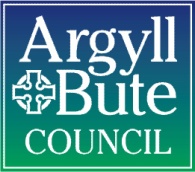 Argyll and Bute Council – Development and Infrastructure By filling in this form you can help Argyll and Bute Council treat everyone fairly in the consultation process on the Argyll and Bute Local Development Plan (LDP).  Accurate data on our customers will help us make sure the LDP meets the needs of the area.  The information you provide will not be passed on to any third party and will be treated completely separately from any response to the consultation you make.  It is not a requirement of the consultation that you return this form.How to complete this form: Please send one copy of this form along with your response on the Proposed Local Development Plan to ldp@argyll-bute.gov.uk or by post to Development Policy Team, Argyll and Bute Council, Manse Brae Offices, Lochgilphead PA31 8RD.To check a box with an ‘x’ please ‘double click’ the box and select ‘checked’ under the option of ‘default value’, then click ‘ok’ to return to the form.1	I am answering as :-	  an individual (go to question 2)				  on behalf of a group (go to question 6)	2	GENDER IDENTITY	  Male   						  Female  			3	AGE	How old are you? Please tick a box to select an age group. 	  0 – 15    						  45 – 64  	  16 – 24  						  65 – 74  	  25 – 44  						  75+ 4	ETHNIC GROUP	What is your ethnic group? Choose one section from A to E, then tick one box which best describes your ethnic group or background.A	White		Scottish		English		Welsh		Northern Irish		British		Irish		Gypsy/Traveller		Polish		Any other white ethnic group, please write ………………………………………..B	Mixed or multiple ethnic groups	Any mixed or multiple ethnic groups, please write ……………………………………….	Continued overleafC	Asian, Asian Scottish or Asian British		Pakistani, Pakistani Scottish or Pakistani British		Indian Scottish or Indian British		Bangladeshi, Bangladeshi Scottish or Bangladeshi British		Chinese, Chinese Scottish or Chinese British		Other, please write ………………………………………………………………….D	African, Caribbean or Black		African, African Scottish or African British		Caribbean, Caribbean Scottish or Caribbean British		Black, Black Scottish, Black British		Other, please write …………………………………………………………………E	Other ethnic group		Arab		Other, please write …………………………………………………………………5	DISABILITY	Under the terms of the Disability Discrimination Act 1995, a disability is defined as a physical or mental impairment, which has a substantial and long-term adverse effect on a person’s ability to carry out normal day-to-day tasks.  If you consider yourself to be disabled, please tick       	  Yes		  No                        	Individuals please return the form now.	Groups only please fill in question 6.	This helps us find out about the target audience of groups (not necessarily the same as those running the group).  Examples - If a group is open to all those interested in building preservation you should tick “Anyone” only, regardless of the age, gender etc. of the actual people in the group.  If the group targets any category group as noted please select the categories e.g. Girl Guides tick “Children” and “Female”.  6	Which group(s) of people does your organisation aim to work with most? 	Please read through whole list, then tick up to 3 only	  Anyone – no specific group			  Older people	  Male gender based group			  Young people (age 13-25)	  Female gender based group			  Children (under age 13)		  People from minority groupings		  People with disabilities 			      Please specify minority group below	 ………………………………………………………………………………Thank you for your help.Argyll and Bute Proposed Local Development PlanRepresentation Form We would like your views on any of the issues, policies, sites and proposals set out in the Argyll and Bute Proposed Local Development Plan and also on the Plan’s supporting documents, including the Draft Supplementary Guidance. This form should be used for all representations.  The Planning Authority will only accept responses using this form.  On line and electronic versions are available at www.argyll-bute.gov.uk/ldp as well as guidance notes. Please use a separate form for each individual aspect of the Proposed Plan, Draft Supplementary Guidance or other related document you wish to comment on.Argyll and Bute Proposed Local Development PlanRepresentation Form We would like your views on any of the issues, policies, sites and proposals set out in the Argyll and Bute Proposed Local Development Plan and also on the Plan’s supporting documents, including the Draft Supplementary Guidance. This form should be used for all representations.  The Planning Authority will only accept responses using this form.  On line and electronic versions are available at www.argyll-bute.gov.uk/ldp as well as guidance notes. Please use a separate form for each individual aspect of the Proposed Plan, Draft Supplementary Guidance or other related document you wish to comment on.Argyll and Bute Proposed Local Development PlanRepresentation Form We would like your views on any of the issues, policies, sites and proposals set out in the Argyll and Bute Proposed Local Development Plan and also on the Plan’s supporting documents, including the Draft Supplementary Guidance. This form should be used for all representations.  The Planning Authority will only accept responses using this form.  On line and electronic versions are available at www.argyll-bute.gov.uk/ldp as well as guidance notes. Please use a separate form for each individual aspect of the Proposed Plan, Draft Supplementary Guidance or other related document you wish to comment on.Argyll and Bute Proposed Local Development PlanRepresentation Form We would like your views on any of the issues, policies, sites and proposals set out in the Argyll and Bute Proposed Local Development Plan and also on the Plan’s supporting documents, including the Draft Supplementary Guidance. This form should be used for all representations.  The Planning Authority will only accept responses using this form.  On line and electronic versions are available at www.argyll-bute.gov.uk/ldp as well as guidance notes. Please use a separate form for each individual aspect of the Proposed Plan, Draft Supplementary Guidance or other related document you wish to comment on.Argyll and Bute Proposed Local Development PlanRepresentation Form We would like your views on any of the issues, policies, sites and proposals set out in the Argyll and Bute Proposed Local Development Plan and also on the Plan’s supporting documents, including the Draft Supplementary Guidance. This form should be used for all representations.  The Planning Authority will only accept responses using this form.  On line and electronic versions are available at www.argyll-bute.gov.uk/ldp as well as guidance notes. Please use a separate form for each individual aspect of the Proposed Plan, Draft Supplementary Guidance or other related document you wish to comment on.Argyll and Bute Proposed Local Development PlanRepresentation Form We would like your views on any of the issues, policies, sites and proposals set out in the Argyll and Bute Proposed Local Development Plan and also on the Plan’s supporting documents, including the Draft Supplementary Guidance. This form should be used for all representations.  The Planning Authority will only accept responses using this form.  On line and electronic versions are available at www.argyll-bute.gov.uk/ldp as well as guidance notes. Please use a separate form for each individual aspect of the Proposed Plan, Draft Supplementary Guidance or other related document you wish to comment on.Argyll and Bute Proposed Local Development PlanRepresentation Form We would like your views on any of the issues, policies, sites and proposals set out in the Argyll and Bute Proposed Local Development Plan and also on the Plan’s supporting documents, including the Draft Supplementary Guidance. This form should be used for all representations.  The Planning Authority will only accept responses using this form.  On line and electronic versions are available at www.argyll-bute.gov.uk/ldp as well as guidance notes. Please use a separate form for each individual aspect of the Proposed Plan, Draft Supplementary Guidance or other related document you wish to comment on.Your representation must be received by 29th April 2013 before 5 p.m.Please return the form to:-On line: 		Submitted directly using submit buttonElectronic copy:  	e-mail to ldp@argyll-bute.gov.ukHard copy: 		Post to Development Policy Team, Argyll and Bute Council, Manse 					Brae Offices, Lochgilphead, PA31 8RD or Fax to 01546 604643Your representation must be received by 29th April 2013 before 5 p.m.Please return the form to:-On line: 		Submitted directly using submit buttonElectronic copy:  	e-mail to ldp@argyll-bute.gov.ukHard copy: 		Post to Development Policy Team, Argyll and Bute Council, Manse 					Brae Offices, Lochgilphead, PA31 8RD or Fax to 01546 604643Your representation must be received by 29th April 2013 before 5 p.m.Please return the form to:-On line: 		Submitted directly using submit buttonElectronic copy:  	e-mail to ldp@argyll-bute.gov.ukHard copy: 		Post to Development Policy Team, Argyll and Bute Council, Manse 					Brae Offices, Lochgilphead, PA31 8RD or Fax to 01546 604643Your representation must be received by 29th April 2013 before 5 p.m.Please return the form to:-On line: 		Submitted directly using submit buttonElectronic copy:  	e-mail to ldp@argyll-bute.gov.ukHard copy: 		Post to Development Policy Team, Argyll and Bute Council, Manse 					Brae Offices, Lochgilphead, PA31 8RD or Fax to 01546 604643Your representation must be received by 29th April 2013 before 5 p.m.Please return the form to:-On line: 		Submitted directly using submit buttonElectronic copy:  	e-mail to ldp@argyll-bute.gov.ukHard copy: 		Post to Development Policy Team, Argyll and Bute Council, Manse 					Brae Offices, Lochgilphead, PA31 8RD or Fax to 01546 604643Your representation must be received by 29th April 2013 before 5 p.m.Please return the form to:-On line: 		Submitted directly using submit buttonElectronic copy:  	e-mail to ldp@argyll-bute.gov.ukHard copy: 		Post to Development Policy Team, Argyll and Bute Council, Manse 					Brae Offices, Lochgilphead, PA31 8RD or Fax to 01546 604643Your representation must be received by 29th April 2013 before 5 p.m.Please return the form to:-On line: 		Submitted directly using submit buttonElectronic copy:  	e-mail to ldp@argyll-bute.gov.ukHard copy: 		Post to Development Policy Team, Argyll and Bute Council, Manse 					Brae Offices, Lochgilphead, PA31 8RD or Fax to 01546 6046431	Please give us your contact details.Please note that representations cannot be treated confidentially and will be scanned and made available for public inspection, except any information which would be subject to the Data Protection Act 1998. They may also be passed to the Scottish Government’s Directorate for Planning and Environmental Appeals in order that they can involve you in any Examination of the Plan. Only representations that include a name and a method of contact will be validated.1	Please give us your contact details.Please note that representations cannot be treated confidentially and will be scanned and made available for public inspection, except any information which would be subject to the Data Protection Act 1998. They may also be passed to the Scottish Government’s Directorate for Planning and Environmental Appeals in order that they can involve you in any Examination of the Plan. Only representations that include a name and a method of contact will be validated.1	Please give us your contact details.Please note that representations cannot be treated confidentially and will be scanned and made available for public inspection, except any information which would be subject to the Data Protection Act 1998. They may also be passed to the Scottish Government’s Directorate for Planning and Environmental Appeals in order that they can involve you in any Examination of the Plan. Only representations that include a name and a method of contact will be validated.1	Please give us your contact details.Please note that representations cannot be treated confidentially and will be scanned and made available for public inspection, except any information which would be subject to the Data Protection Act 1998. They may also be passed to the Scottish Government’s Directorate for Planning and Environmental Appeals in order that they can involve you in any Examination of the Plan. Only representations that include a name and a method of contact will be validated.1	Please give us your contact details.Please note that representations cannot be treated confidentially and will be scanned and made available for public inspection, except any information which would be subject to the Data Protection Act 1998. They may also be passed to the Scottish Government’s Directorate for Planning and Environmental Appeals in order that they can involve you in any Examination of the Plan. Only representations that include a name and a method of contact will be validated.1	Please give us your contact details.Please note that representations cannot be treated confidentially and will be scanned and made available for public inspection, except any information which would be subject to the Data Protection Act 1998. They may also be passed to the Scottish Government’s Directorate for Planning and Environmental Appeals in order that they can involve you in any Examination of the Plan. Only representations that include a name and a method of contact will be validated.1	Please give us your contact details.Please note that representations cannot be treated confidentially and will be scanned and made available for public inspection, except any information which would be subject to the Data Protection Act 1998. They may also be passed to the Scottish Government’s Directorate for Planning and Environmental Appeals in order that they can involve you in any Examination of the Plan. Only representations that include a name and a method of contact will be validated.Name: Jack Rudram, ConvenorName: Jack Rudram, ConvenorName: Jack Rudram, ConvenorOrganisation Name (if applicable) Rhu & Shandon Community CouncilOrganisation Name (if applicable) Rhu & Shandon Community CouncilOrganisation Name (if applicable) Rhu & Shandon Community CouncilOrganisation Name (if applicable) Rhu & Shandon Community CouncilAddress:   21 Queens Point, Shandon, Helensburgh, G84 8QZAddress:   21 Queens Point, Shandon, Helensburgh, G84 8QZAddress:   21 Queens Point, Shandon, Helensburgh, G84 8QZAddress:   21 Queens Point, Shandon, Helensburgh, G84 8QZAddress:   21 Queens Point, Shandon, Helensburgh, G84 8QZAddress:   21 Queens Point, Shandon, Helensburgh, G84 8QZAddress:   21 Queens Point, Shandon, Helensburgh, G84 8QZTelephone: 01436 820906, 07901 515208Telephone: 01436 820906, 07901 515208Telephone: 01436 820906, 07901 515208E Mail: Jack.Rudram@btopenworld.comThis helps us reduce costs and improve efficiencyE Mail: Jack.Rudram@btopenworld.comThis helps us reduce costs and improve efficiencyE Mail: Jack.Rudram@btopenworld.comThis helps us reduce costs and improve efficiencyE Mail: Jack.Rudram@btopenworld.comThis helps us reduce costs and improve efficiencyAgent : N/AAgent : N/AAgent : N/AIf you provide an Agent’s name the Council will direct all subsequent correspondence to your Agent. If you provide an Agent’s name the Council will direct all subsequent correspondence to your Agent. If you provide an Agent’s name the Council will direct all subsequent correspondence to your Agent. If you provide an Agent’s name the Council will direct all subsequent correspondence to your Agent. Agent Address: N/AAgent Address: N/AAgent Address: N/AAgent Address: N/AAgent Address: N/AAgent Address: N/AAgent Address: N/AAgent Telephone: N/AAgent Telephone: N/AAgent Telephone: N/AAgent E Mail: N/AAgent E Mail: N/AAgent E Mail: N/AAgent E Mail: N/AOffice use onlyOffice use onlyOffice use onlyOffice use onlyOffice use onlyOffice use onlyOffice use onlyRecValidCusrefCusrefCode1Code2Code3Argyll and Bute Proposed Local Development PlanRepresentation Form Please use a separate form for each issue/site/aspectArgyll and Bute Proposed Local Development PlanRepresentation Form Please use a separate form for each issue/site/aspectArgyll and Bute Proposed Local Development PlanRepresentation Form Please use a separate form for each issue/site/aspectArgyll and Bute Proposed Local Development PlanRepresentation Form Please use a separate form for each issue/site/aspectArgyll and Bute Proposed Local Development PlanRepresentation Form Please use a separate form for each issue/site/aspectArgyll and Bute Proposed Local Development PlanRepresentation Form Please use a separate form for each issue/site/aspectArgyll and Bute Proposed Local Development PlanRepresentation Form Please use a separate form for each issue/site/aspectArgyll and Bute Proposed Local Development PlanRepresentation Form Please use a separate form for each issue/site/aspectArgyll and Bute Proposed Local Development PlanRepresentation Form Please use a separate form for each issue/site/aspectArgyll and Bute Proposed Local Development PlanRepresentation Form Please use a separate form for each issue/site/aspectArgyll and Bute Proposed Local Development PlanRepresentation Form Please use a separate form for each issue/site/aspectArgyll and Bute Proposed Local Development PlanRepresentation Form Please use a separate form for each issue/site/aspect2	Please indicate which document you are making a representation on:	Tick one box only2	Please indicate which document you are making a representation on:	Tick one box only2	Please indicate which document you are making a representation on:	Tick one box only2	Please indicate which document you are making a representation on:	Tick one box only2	Please indicate which document you are making a representation on:	Tick one box only2	Please indicate which document you are making a representation on:	Tick one box only2	Please indicate which document you are making a representation on:	Tick one box only2	Please indicate which document you are making a representation on:	Tick one box only2	Please indicate which document you are making a representation on:	Tick one box only2	Please indicate which document you are making a representation on:	Tick one box only2	Please indicate which document you are making a representation on:	Tick one box only2	Please indicate which document you are making a representation on:	Tick one box onlyProposed Local Development PlanProposed Local Development PlanProposed Local Development PlanXXXDraft Supplementary GuidanceDraft Supplementary GuidanceDraft Supplementary GuidanceEnvironmental ReportEnvironmental ReportEnvironmental ReportOther (please specify)Other (please specify)Other (please specify)3	Please tell us which part of the above document you wish to make a representation on.  	Fill in all that apply3	Please tell us which part of the above document you wish to make a representation on.  	Fill in all that apply3	Please tell us which part of the above document you wish to make a representation on.  	Fill in all that apply3	Please tell us which part of the above document you wish to make a representation on.  	Fill in all that apply3	Please tell us which part of the above document you wish to make a representation on.  	Fill in all that apply3	Please tell us which part of the above document you wish to make a representation on.  	Fill in all that apply3	Please tell us which part of the above document you wish to make a representation on.  	Fill in all that apply3	Please tell us which part of the above document you wish to make a representation on.  	Fill in all that apply3	Please tell us which part of the above document you wish to make a representation on.  	Fill in all that apply3	Please tell us which part of the above document you wish to make a representation on.  	Fill in all that apply3	Please tell us which part of the above document you wish to make a representation on.  	Fill in all that apply3	Please tell us which part of the above document you wish to make a representation on.  	Fill in all that applyPage No(s)Page No(s)6767Chapter No(s)Chapter No(s)88Paragraph No(s)Paragraph No(s)Paragraph No(s)8.2Policy ReferencePolicy ReferenceHousing AllocationsHousing AllocationsHousing AllocationsHousing AllocationsPolicy TitlePolicy TitleSite Reference e.g. H3001Site Reference e.g. H3001H-AL 3/6 & H2006 (Map 6)H-AL 3/6 & H2006 (Map 6)H-AL 3/6 & H2006 (Map 6)H-AL 3/6 & H2006 (Map 6)Site NameSite NameShandon - Blairvadach & Shandon - Blairvadach HouseShandon - Blairvadach & Shandon - Blairvadach HouseShandon - Blairvadach & Shandon - Blairvadach HouseShandon - Blairvadach & Shandon - Blairvadach House4	Please indicate whether your representation is in support of the document or whether 	you would wish to see it changed (i.e. your representation is an objection)	Tick one box only4	Please indicate whether your representation is in support of the document or whether 	you would wish to see it changed (i.e. your representation is an objection)	Tick one box only4	Please indicate whether your representation is in support of the document or whether 	you would wish to see it changed (i.e. your representation is an objection)	Tick one box only4	Please indicate whether your representation is in support of the document or whether 	you would wish to see it changed (i.e. your representation is an objection)	Tick one box only4	Please indicate whether your representation is in support of the document or whether 	you would wish to see it changed (i.e. your representation is an objection)	Tick one box only4	Please indicate whether your representation is in support of the document or whether 	you would wish to see it changed (i.e. your representation is an objection)	Tick one box only4	Please indicate whether your representation is in support of the document or whether 	you would wish to see it changed (i.e. your representation is an objection)	Tick one box only4	Please indicate whether your representation is in support of the document or whether 	you would wish to see it changed (i.e. your representation is an objection)	Tick one box only4	Please indicate whether your representation is in support of the document or whether 	you would wish to see it changed (i.e. your representation is an objection)	Tick one box only4	Please indicate whether your representation is in support of the document or whether 	you would wish to see it changed (i.e. your representation is an objection)	Tick one box only4	Please indicate whether your representation is in support of the document or whether 	you would wish to see it changed (i.e. your representation is an objection)	Tick one box only4	Please indicate whether your representation is in support of the document or whether 	you would wish to see it changed (i.e. your representation is an objection)	Tick one box onlySupport as writtenSeek a change/ObjectionSeek a change/ObjectionSeek a change/ObjectionYESYES5a	Please provide your reasons for supporting or objecting to the matter you have 	highlighted. 5a	Please provide your reasons for supporting or objecting to the matter you have 	highlighted. 5a	Please provide your reasons for supporting or objecting to the matter you have 	highlighted. 5a	Please provide your reasons for supporting or objecting to the matter you have 	highlighted. 5a	Please provide your reasons for supporting or objecting to the matter you have 	highlighted. 5a	Please provide your reasons for supporting or objecting to the matter you have 	highlighted. 5a	Please provide your reasons for supporting or objecting to the matter you have 	highlighted. 5a	Please provide your reasons for supporting or objecting to the matter you have 	highlighted. 5a	Please provide your reasons for supporting or objecting to the matter you have 	highlighted. 5a	Please provide your reasons for supporting or objecting to the matter you have 	highlighted. 5a	Please provide your reasons for supporting or objecting to the matter you have 	highlighted. 5a	Please provide your reasons for supporting or objecting to the matter you have 	highlighted. H-AL 3/6 is a housing allocation which has been carried over from the adopted 2009 Local Plan which stipulated 28 units with 25% affordability.  The proposed Local Development Plan has increased the number of units to 64.  H2006 is a new housing allocation for 60 units with 25% affordability.  Rhu & Shandon Community Council (R&S CC) object to the increase in units allocated under H-AL3/6, and the new large scale allocation under H2006, on the following grounds:We support and agree the conclusions of the analysis of housing needs, demand and allocations provided in response to this consultation by the Helensburgh Study Group (HSG). In particular R&S CC notes that:The number of houses in the Helensburgh & Lomond area allocations is excessive. This is particularly the case when looking at the more localised requirements of Rhu & Shandon.The Council’s Housing Need and Demand Assessment has self-proclaimed approximations and assumptions and is subject to regular reassessments so that it cannot be used as the sole basis of 10-year allocations in the Development Plan.The presumption in the HNDA that 1200 more houses are needed in Helensburgh & Lomond is not borne out by the population changes which appear to indicate a flat population with, if anything, a growing demand for single person households, often for older people, who more often require flats and small houses with easy access to the town centres.The allocations to year 5 are the most that should be site-specific and the year 10 projections should be through more general indications.  Doubling of the 5 year allocations to make a figure for 10 years in table 2.1 on page 21 of the LDP is an unacceptable oversimplification.In-town vacant sites and sites due to become vacant are not “windfall” because they are 	known and should provide housing allocations. These sites are also more suited to the single person and older person accommodation which dominate the needs over the coming years.Since population changes by local authorities show increases in the east of Scotland, but decreases of about 3% in the west, including Argyll and Bute, the “generous” allowance of 20% is considered unjustifiable and can be ignored. On the above arguments the allocations of housing to Shandon under H-AL3/6 and H2006 are considered excessive and not supported by the HNDA.Cumulatively, in the proposed LDP, Shandon housing allocations have increased relative to the 2009 Local Plan by 96 units which is excessive for what is designated a Village (Supplementary Guidance 162) with no facilities such as a school.  Combining Rhu and Shandon, and comparing with the 2009 Local Plan the allocation for Rhu and Shandon has increased from 58 to 124.  There is in addition planning permission extant for a further 13 out of 16 units approved but still to be built at Kings Point, making a total availability of potentially 137 units, not including windfall sites such as the marina.  For the last few years there has been no demand for the existing 13 sites approved at Kings Point, nor for the 28 in H-AL3/6, and the allocation of 30 affordable houses at Aros Road (H-AL3/8 in the 2009 Local Plan) has even been dropped due to lack of interest.  Thus the argument that there is a demand for this scale of allocation in Rhu and Shandon is not substantiated by the data available. When considering the combined impact on facilities such as the local school (Rhu Primary) which is already full with an extensive waiting list, this means a potential overall upwards pressure of some 137 new units on a small village community, and represents an approximately 14% increase in the total number of houses making demands on the facilities of Rhu and Shandon. With no clear provision in the proposed LDP for new school facilities, and no obvious space to expand existing facilities, this increase is excessive and impracticable.Blairvadach House is a “B” listed building and as such any development in its environs must comply with SG LDP ENV 16(a).  From the arguments given below these proposed allocations are potentially contrary to this policy.The local Blairvadach Outdoor Centre, and we believe the Blairvadach Children’s Home, both make use of the grounds of Blairvadach House as recreational space, and the area around the house also provides important amenity open space away from the main A814 road for local residents.  Policy LDP STAT1 paragraph (g) requires A&BC to “Avoid the loss of important recreational and amenity open space”, whilst paragraph (h) requires that built heritage resources are conserved, and paragraph (i) requires that the landscape character of an area and the setting and character of settlements should be maintained. Giving up much of the grounds to housing will remove the access to recreational and open space.H-AL3/6 has been estimated as an area of approx. 4.4 ha.   The 2009 Local Plan allocation of 28 houses would thus, assuming that the whole site was usable, have a housing density of approximately 6.4 units, ie; low density which is compatible with the area round about (eg Broomfield, Queens Point etc).  An allocation of 64 units as proposed would give a density of approx. 14.5 units/ha which is medium density.  However, looking at Map 6 about one quarter of the area lies to the front of the main Blairvadach House, and developing this would impact the setting of a B-listed building contrary to SG LDP ENV 16(a).  Indeed A&BC is reported as having declined planning permission for a single house site in Broomfield Gardens even less intrusive to the setting of Blairvadach House.  Also, there is a deep gully running along and down through the west side of the area, and another on the east side, on which building would be unlikely to be viable.  Thus the likely “buildable” area could be as little as two-thirds of the total which would increase the proposed 64 units to a density of some 22 units/ha, or high density.  Both the medium and high density outcomes would be incompatible and out of keeping with the surroundings, and hence contrary to A&BC’s own policies LDP 3(B), LDP 3(D), LDP 9(A), and LDP 9(B).  Note also that SG LDP HOU 1(B) is also contravened in terms of the proposed scale (large scale) of this development in a Village.H2006 has been estimated as an area of approx. 4.7 ha.   An allocation of 60 units as proposed would give a density of approx. 13 units/ha which is medium density.  However, when looking at the actual site much of it is on steeply wooded ground which is unlikely to be buildable, and there are also areas of extremely boggy ground probably unsuitable for housing.  Thus the likely “buildable” area could be as little as half of the total which would increase the proposed 60 units to a density of some 26 units/ha, or high density.  Both the medium and high density outcomes would be incompatible and out of keeping with the surroundings, and hence contrary to A&BC’s own policies LDP 3(B), LDP 3(D), LDP 9(A), LDP 9(B).  Note also that SG LDP HOU 1(B) is also contravened in terms of the proposed scale (large scale) of this development in a Village.Both H-AL3/6 and particularly H2006 have a lot of mature tree specimens.  Their removal for building would reduce the quality and overall appearance and character of the landscape setting and thus be contrary to policies LDP 3(B), LDP 3(C), LDP 3(D)  LDP 9(A) and LDP 9(B).  Attention is drawn to page 18 of the Argyll & Bute Council Green Belt Landscape Study in which there is a reference to “…dense tree cover defining the character of Shandon which appears….. more like a strip of woodland running along the shores of the Gare Loch, with few houses rather than a village.  The mature woodland ….. significantly ameliorates the visual and landscape impact of the large houses ……”.  Thus housing developments of the scale and density of those proposed for Blairvadach will clearly damage the overall landscape setting and sylvan appearance of the village.With respect to H2006, which is heavily wooded and very steep where it abuts on to Broomfield Gardens, there is already a history of excessive water run-off during heavy rain.  There are fears that removal of trees and introduction of hard landscaping will exacerbate this effect leading to significant soil erosion and impacting properties lower down the slope.  This appears contrary to policy LDP 10 (bullet 5) and possibly SG LDP ENV6.The Main Issues Report (MIR), produced as a precursor to the proposed Local Development Plan, did not include H2006.  Given that A&BC were already marketing the site for potential housing, and the  sensitivity of a large scale development of this nature, it should have been highlighted in the MIR in accordance with paragraph 55 of Scottish Planning Circular 1 2009: “new or controversial elements of plan content should already have been aired at the main issues report stage”.   In the absence of earlier consultation the inclusion of H2006 is questioned.Building 124 housing units at Blarvadach will lead to an excessive increase of traffic on the access road, and also on the main A814 through the villages, for which there is no provision in the LDP.Thus, in summary, these proposed allocations are unacceptable because there is no demonstrated need for the number of units, the scale and density of the proposals are not in keeping with the character of the area and setting of the village, and no provision has been made for the impact on facilities such as the local school or roads.H-AL 3/6 is a housing allocation which has been carried over from the adopted 2009 Local Plan which stipulated 28 units with 25% affordability.  The proposed Local Development Plan has increased the number of units to 64.  H2006 is a new housing allocation for 60 units with 25% affordability.  Rhu & Shandon Community Council (R&S CC) object to the increase in units allocated under H-AL3/6, and the new large scale allocation under H2006, on the following grounds:We support and agree the conclusions of the analysis of housing needs, demand and allocations provided in response to this consultation by the Helensburgh Study Group (HSG). In particular R&S CC notes that:The number of houses in the Helensburgh & Lomond area allocations is excessive. This is particularly the case when looking at the more localised requirements of Rhu & Shandon.The Council’s Housing Need and Demand Assessment has self-proclaimed approximations and assumptions and is subject to regular reassessments so that it cannot be used as the sole basis of 10-year allocations in the Development Plan.The presumption in the HNDA that 1200 more houses are needed in Helensburgh & Lomond is not borne out by the population changes which appear to indicate a flat population with, if anything, a growing demand for single person households, often for older people, who more often require flats and small houses with easy access to the town centres.The allocations to year 5 are the most that should be site-specific and the year 10 projections should be through more general indications.  Doubling of the 5 year allocations to make a figure for 10 years in table 2.1 on page 21 of the LDP is an unacceptable oversimplification.In-town vacant sites and sites due to become vacant are not “windfall” because they are 	known and should provide housing allocations. These sites are also more suited to the single person and older person accommodation which dominate the needs over the coming years.Since population changes by local authorities show increases in the east of Scotland, but decreases of about 3% in the west, including Argyll and Bute, the “generous” allowance of 20% is considered unjustifiable and can be ignored. On the above arguments the allocations of housing to Shandon under H-AL3/6 and H2006 are considered excessive and not supported by the HNDA.Cumulatively, in the proposed LDP, Shandon housing allocations have increased relative to the 2009 Local Plan by 96 units which is excessive for what is designated a Village (Supplementary Guidance 162) with no facilities such as a school.  Combining Rhu and Shandon, and comparing with the 2009 Local Plan the allocation for Rhu and Shandon has increased from 58 to 124.  There is in addition planning permission extant for a further 13 out of 16 units approved but still to be built at Kings Point, making a total availability of potentially 137 units, not including windfall sites such as the marina.  For the last few years there has been no demand for the existing 13 sites approved at Kings Point, nor for the 28 in H-AL3/6, and the allocation of 30 affordable houses at Aros Road (H-AL3/8 in the 2009 Local Plan) has even been dropped due to lack of interest.  Thus the argument that there is a demand for this scale of allocation in Rhu and Shandon is not substantiated by the data available. When considering the combined impact on facilities such as the local school (Rhu Primary) which is already full with an extensive waiting list, this means a potential overall upwards pressure of some 137 new units on a small village community, and represents an approximately 14% increase in the total number of houses making demands on the facilities of Rhu and Shandon. With no clear provision in the proposed LDP for new school facilities, and no obvious space to expand existing facilities, this increase is excessive and impracticable.Blairvadach House is a “B” listed building and as such any development in its environs must comply with SG LDP ENV 16(a).  From the arguments given below these proposed allocations are potentially contrary to this policy.The local Blairvadach Outdoor Centre, and we believe the Blairvadach Children’s Home, both make use of the grounds of Blairvadach House as recreational space, and the area around the house also provides important amenity open space away from the main A814 road for local residents.  Policy LDP STAT1 paragraph (g) requires A&BC to “Avoid the loss of important recreational and amenity open space”, whilst paragraph (h) requires that built heritage resources are conserved, and paragraph (i) requires that the landscape character of an area and the setting and character of settlements should be maintained. Giving up much of the grounds to housing will remove the access to recreational and open space.H-AL3/6 has been estimated as an area of approx. 4.4 ha.   The 2009 Local Plan allocation of 28 houses would thus, assuming that the whole site was usable, have a housing density of approximately 6.4 units, ie; low density which is compatible with the area round about (eg Broomfield, Queens Point etc).  An allocation of 64 units as proposed would give a density of approx. 14.5 units/ha which is medium density.  However, looking at Map 6 about one quarter of the area lies to the front of the main Blairvadach House, and developing this would impact the setting of a B-listed building contrary to SG LDP ENV 16(a).  Indeed A&BC is reported as having declined planning permission for a single house site in Broomfield Gardens even less intrusive to the setting of Blairvadach House.  Also, there is a deep gully running along and down through the west side of the area, and another on the east side, on which building would be unlikely to be viable.  Thus the likely “buildable” area could be as little as two-thirds of the total which would increase the proposed 64 units to a density of some 22 units/ha, or high density.  Both the medium and high density outcomes would be incompatible and out of keeping with the surroundings, and hence contrary to A&BC’s own policies LDP 3(B), LDP 3(D), LDP 9(A), and LDP 9(B).  Note also that SG LDP HOU 1(B) is also contravened in terms of the proposed scale (large scale) of this development in a Village.H2006 has been estimated as an area of approx. 4.7 ha.   An allocation of 60 units as proposed would give a density of approx. 13 units/ha which is medium density.  However, when looking at the actual site much of it is on steeply wooded ground which is unlikely to be buildable, and there are also areas of extremely boggy ground probably unsuitable for housing.  Thus the likely “buildable” area could be as little as half of the total which would increase the proposed 60 units to a density of some 26 units/ha, or high density.  Both the medium and high density outcomes would be incompatible and out of keeping with the surroundings, and hence contrary to A&BC’s own policies LDP 3(B), LDP 3(D), LDP 9(A), LDP 9(B).  Note also that SG LDP HOU 1(B) is also contravened in terms of the proposed scale (large scale) of this development in a Village.Both H-AL3/6 and particularly H2006 have a lot of mature tree specimens.  Their removal for building would reduce the quality and overall appearance and character of the landscape setting and thus be contrary to policies LDP 3(B), LDP 3(C), LDP 3(D)  LDP 9(A) and LDP 9(B).  Attention is drawn to page 18 of the Argyll & Bute Council Green Belt Landscape Study in which there is a reference to “…dense tree cover defining the character of Shandon which appears….. more like a strip of woodland running along the shores of the Gare Loch, with few houses rather than a village.  The mature woodland ….. significantly ameliorates the visual and landscape impact of the large houses ……”.  Thus housing developments of the scale and density of those proposed for Blairvadach will clearly damage the overall landscape setting and sylvan appearance of the village.With respect to H2006, which is heavily wooded and very steep where it abuts on to Broomfield Gardens, there is already a history of excessive water run-off during heavy rain.  There are fears that removal of trees and introduction of hard landscaping will exacerbate this effect leading to significant soil erosion and impacting properties lower down the slope.  This appears contrary to policy LDP 10 (bullet 5) and possibly SG LDP ENV6.The Main Issues Report (MIR), produced as a precursor to the proposed Local Development Plan, did not include H2006.  Given that A&BC were already marketing the site for potential housing, and the  sensitivity of a large scale development of this nature, it should have been highlighted in the MIR in accordance with paragraph 55 of Scottish Planning Circular 1 2009: “new or controversial elements of plan content should already have been aired at the main issues report stage”.   In the absence of earlier consultation the inclusion of H2006 is questioned.Building 124 housing units at Blarvadach will lead to an excessive increase of traffic on the access road, and also on the main A814 through the villages, for which there is no provision in the LDP.Thus, in summary, these proposed allocations are unacceptable because there is no demonstrated need for the number of units, the scale and density of the proposals are not in keeping with the character of the area and setting of the village, and no provision has been made for the impact on facilities such as the local school or roads.H-AL 3/6 is a housing allocation which has been carried over from the adopted 2009 Local Plan which stipulated 28 units with 25% affordability.  The proposed Local Development Plan has increased the number of units to 64.  H2006 is a new housing allocation for 60 units with 25% affordability.  Rhu & Shandon Community Council (R&S CC) object to the increase in units allocated under H-AL3/6, and the new large scale allocation under H2006, on the following grounds:We support and agree the conclusions of the analysis of housing needs, demand and allocations provided in response to this consultation by the Helensburgh Study Group (HSG). In particular R&S CC notes that:The number of houses in the Helensburgh & Lomond area allocations is excessive. This is particularly the case when looking at the more localised requirements of Rhu & Shandon.The Council’s Housing Need and Demand Assessment has self-proclaimed approximations and assumptions and is subject to regular reassessments so that it cannot be used as the sole basis of 10-year allocations in the Development Plan.The presumption in the HNDA that 1200 more houses are needed in Helensburgh & Lomond is not borne out by the population changes which appear to indicate a flat population with, if anything, a growing demand for single person households, often for older people, who more often require flats and small houses with easy access to the town centres.The allocations to year 5 are the most that should be site-specific and the year 10 projections should be through more general indications.  Doubling of the 5 year allocations to make a figure for 10 years in table 2.1 on page 21 of the LDP is an unacceptable oversimplification.In-town vacant sites and sites due to become vacant are not “windfall” because they are 	known and should provide housing allocations. These sites are also more suited to the single person and older person accommodation which dominate the needs over the coming years.Since population changes by local authorities show increases in the east of Scotland, but decreases of about 3% in the west, including Argyll and Bute, the “generous” allowance of 20% is considered unjustifiable and can be ignored. On the above arguments the allocations of housing to Shandon under H-AL3/6 and H2006 are considered excessive and not supported by the HNDA.Cumulatively, in the proposed LDP, Shandon housing allocations have increased relative to the 2009 Local Plan by 96 units which is excessive for what is designated a Village (Supplementary Guidance 162) with no facilities such as a school.  Combining Rhu and Shandon, and comparing with the 2009 Local Plan the allocation for Rhu and Shandon has increased from 58 to 124.  There is in addition planning permission extant for a further 13 out of 16 units approved but still to be built at Kings Point, making a total availability of potentially 137 units, not including windfall sites such as the marina.  For the last few years there has been no demand for the existing 13 sites approved at Kings Point, nor for the 28 in H-AL3/6, and the allocation of 30 affordable houses at Aros Road (H-AL3/8 in the 2009 Local Plan) has even been dropped due to lack of interest.  Thus the argument that there is a demand for this scale of allocation in Rhu and Shandon is not substantiated by the data available. When considering the combined impact on facilities such as the local school (Rhu Primary) which is already full with an extensive waiting list, this means a potential overall upwards pressure of some 137 new units on a small village community, and represents an approximately 14% increase in the total number of houses making demands on the facilities of Rhu and Shandon. With no clear provision in the proposed LDP for new school facilities, and no obvious space to expand existing facilities, this increase is excessive and impracticable.Blairvadach House is a “B” listed building and as such any development in its environs must comply with SG LDP ENV 16(a).  From the arguments given below these proposed allocations are potentially contrary to this policy.The local Blairvadach Outdoor Centre, and we believe the Blairvadach Children’s Home, both make use of the grounds of Blairvadach House as recreational space, and the area around the house also provides important amenity open space away from the main A814 road for local residents.  Policy LDP STAT1 paragraph (g) requires A&BC to “Avoid the loss of important recreational and amenity open space”, whilst paragraph (h) requires that built heritage resources are conserved, and paragraph (i) requires that the landscape character of an area and the setting and character of settlements should be maintained. Giving up much of the grounds to housing will remove the access to recreational and open space.H-AL3/6 has been estimated as an area of approx. 4.4 ha.   The 2009 Local Plan allocation of 28 houses would thus, assuming that the whole site was usable, have a housing density of approximately 6.4 units, ie; low density which is compatible with the area round about (eg Broomfield, Queens Point etc).  An allocation of 64 units as proposed would give a density of approx. 14.5 units/ha which is medium density.  However, looking at Map 6 about one quarter of the area lies to the front of the main Blairvadach House, and developing this would impact the setting of a B-listed building contrary to SG LDP ENV 16(a).  Indeed A&BC is reported as having declined planning permission for a single house site in Broomfield Gardens even less intrusive to the setting of Blairvadach House.  Also, there is a deep gully running along and down through the west side of the area, and another on the east side, on which building would be unlikely to be viable.  Thus the likely “buildable” area could be as little as two-thirds of the total which would increase the proposed 64 units to a density of some 22 units/ha, or high density.  Both the medium and high density outcomes would be incompatible and out of keeping with the surroundings, and hence contrary to A&BC’s own policies LDP 3(B), LDP 3(D), LDP 9(A), and LDP 9(B).  Note also that SG LDP HOU 1(B) is also contravened in terms of the proposed scale (large scale) of this development in a Village.H2006 has been estimated as an area of approx. 4.7 ha.   An allocation of 60 units as proposed would give a density of approx. 13 units/ha which is medium density.  However, when looking at the actual site much of it is on steeply wooded ground which is unlikely to be buildable, and there are also areas of extremely boggy ground probably unsuitable for housing.  Thus the likely “buildable” area could be as little as half of the total which would increase the proposed 60 units to a density of some 26 units/ha, or high density.  Both the medium and high density outcomes would be incompatible and out of keeping with the surroundings, and hence contrary to A&BC’s own policies LDP 3(B), LDP 3(D), LDP 9(A), LDP 9(B).  Note also that SG LDP HOU 1(B) is also contravened in terms of the proposed scale (large scale) of this development in a Village.Both H-AL3/6 and particularly H2006 have a lot of mature tree specimens.  Their removal for building would reduce the quality and overall appearance and character of the landscape setting and thus be contrary to policies LDP 3(B), LDP 3(C), LDP 3(D)  LDP 9(A) and LDP 9(B).  Attention is drawn to page 18 of the Argyll & Bute Council Green Belt Landscape Study in which there is a reference to “…dense tree cover defining the character of Shandon which appears….. more like a strip of woodland running along the shores of the Gare Loch, with few houses rather than a village.  The mature woodland ….. significantly ameliorates the visual and landscape impact of the large houses ……”.  Thus housing developments of the scale and density of those proposed for Blairvadach will clearly damage the overall landscape setting and sylvan appearance of the village.With respect to H2006, which is heavily wooded and very steep where it abuts on to Broomfield Gardens, there is already a history of excessive water run-off during heavy rain.  There are fears that removal of trees and introduction of hard landscaping will exacerbate this effect leading to significant soil erosion and impacting properties lower down the slope.  This appears contrary to policy LDP 10 (bullet 5) and possibly SG LDP ENV6.The Main Issues Report (MIR), produced as a precursor to the proposed Local Development Plan, did not include H2006.  Given that A&BC were already marketing the site for potential housing, and the  sensitivity of a large scale development of this nature, it should have been highlighted in the MIR in accordance with paragraph 55 of Scottish Planning Circular 1 2009: “new or controversial elements of plan content should already have been aired at the main issues report stage”.   In the absence of earlier consultation the inclusion of H2006 is questioned.Building 124 housing units at Blarvadach will lead to an excessive increase of traffic on the access road, and also on the main A814 through the villages, for which there is no provision in the LDP.Thus, in summary, these proposed allocations are unacceptable because there is no demonstrated need for the number of units, the scale and density of the proposals are not in keeping with the character of the area and setting of the village, and no provision has been made for the impact on facilities such as the local school or roads.H-AL 3/6 is a housing allocation which has been carried over from the adopted 2009 Local Plan which stipulated 28 units with 25% affordability.  The proposed Local Development Plan has increased the number of units to 64.  H2006 is a new housing allocation for 60 units with 25% affordability.  Rhu & Shandon Community Council (R&S CC) object to the increase in units allocated under H-AL3/6, and the new large scale allocation under H2006, on the following grounds:We support and agree the conclusions of the analysis of housing needs, demand and allocations provided in response to this consultation by the Helensburgh Study Group (HSG). In particular R&S CC notes that:The number of houses in the Helensburgh & Lomond area allocations is excessive. This is particularly the case when looking at the more localised requirements of Rhu & Shandon.The Council’s Housing Need and Demand Assessment has self-proclaimed approximations and assumptions and is subject to regular reassessments so that it cannot be used as the sole basis of 10-year allocations in the Development Plan.The presumption in the HNDA that 1200 more houses are needed in Helensburgh & Lomond is not borne out by the population changes which appear to indicate a flat population with, if anything, a growing demand for single person households, often for older people, who more often require flats and small houses with easy access to the town centres.The allocations to year 5 are the most that should be site-specific and the year 10 projections should be through more general indications.  Doubling of the 5 year allocations to make a figure for 10 years in table 2.1 on page 21 of the LDP is an unacceptable oversimplification.In-town vacant sites and sites due to become vacant are not “windfall” because they are 	known and should provide housing allocations. These sites are also more suited to the single person and older person accommodation which dominate the needs over the coming years.Since population changes by local authorities show increases in the east of Scotland, but decreases of about 3% in the west, including Argyll and Bute, the “generous” allowance of 20% is considered unjustifiable and can be ignored. On the above arguments the allocations of housing to Shandon under H-AL3/6 and H2006 are considered excessive and not supported by the HNDA.Cumulatively, in the proposed LDP, Shandon housing allocations have increased relative to the 2009 Local Plan by 96 units which is excessive for what is designated a Village (Supplementary Guidance 162) with no facilities such as a school.  Combining Rhu and Shandon, and comparing with the 2009 Local Plan the allocation for Rhu and Shandon has increased from 58 to 124.  There is in addition planning permission extant for a further 13 out of 16 units approved but still to be built at Kings Point, making a total availability of potentially 137 units, not including windfall sites such as the marina.  For the last few years there has been no demand for the existing 13 sites approved at Kings Point, nor for the 28 in H-AL3/6, and the allocation of 30 affordable houses at Aros Road (H-AL3/8 in the 2009 Local Plan) has even been dropped due to lack of interest.  Thus the argument that there is a demand for this scale of allocation in Rhu and Shandon is not substantiated by the data available. When considering the combined impact on facilities such as the local school (Rhu Primary) which is already full with an extensive waiting list, this means a potential overall upwards pressure of some 137 new units on a small village community, and represents an approximately 14% increase in the total number of houses making demands on the facilities of Rhu and Shandon. With no clear provision in the proposed LDP for new school facilities, and no obvious space to expand existing facilities, this increase is excessive and impracticable.Blairvadach House is a “B” listed building and as such any development in its environs must comply with SG LDP ENV 16(a).  From the arguments given below these proposed allocations are potentially contrary to this policy.The local Blairvadach Outdoor Centre, and we believe the Blairvadach Children’s Home, both make use of the grounds of Blairvadach House as recreational space, and the area around the house also provides important amenity open space away from the main A814 road for local residents.  Policy LDP STAT1 paragraph (g) requires A&BC to “Avoid the loss of important recreational and amenity open space”, whilst paragraph (h) requires that built heritage resources are conserved, and paragraph (i) requires that the landscape character of an area and the setting and character of settlements should be maintained. Giving up much of the grounds to housing will remove the access to recreational and open space.H-AL3/6 has been estimated as an area of approx. 4.4 ha.   The 2009 Local Plan allocation of 28 houses would thus, assuming that the whole site was usable, have a housing density of approximately 6.4 units, ie; low density which is compatible with the area round about (eg Broomfield, Queens Point etc).  An allocation of 64 units as proposed would give a density of approx. 14.5 units/ha which is medium density.  However, looking at Map 6 about one quarter of the area lies to the front of the main Blairvadach House, and developing this would impact the setting of a B-listed building contrary to SG LDP ENV 16(a).  Indeed A&BC is reported as having declined planning permission for a single house site in Broomfield Gardens even less intrusive to the setting of Blairvadach House.  Also, there is a deep gully running along and down through the west side of the area, and another on the east side, on which building would be unlikely to be viable.  Thus the likely “buildable” area could be as little as two-thirds of the total which would increase the proposed 64 units to a density of some 22 units/ha, or high density.  Both the medium and high density outcomes would be incompatible and out of keeping with the surroundings, and hence contrary to A&BC’s own policies LDP 3(B), LDP 3(D), LDP 9(A), and LDP 9(B).  Note also that SG LDP HOU 1(B) is also contravened in terms of the proposed scale (large scale) of this development in a Village.H2006 has been estimated as an area of approx. 4.7 ha.   An allocation of 60 units as proposed would give a density of approx. 13 units/ha which is medium density.  However, when looking at the actual site much of it is on steeply wooded ground which is unlikely to be buildable, and there are also areas of extremely boggy ground probably unsuitable for housing.  Thus the likely “buildable” area could be as little as half of the total which would increase the proposed 60 units to a density of some 26 units/ha, or high density.  Both the medium and high density outcomes would be incompatible and out of keeping with the surroundings, and hence contrary to A&BC’s own policies LDP 3(B), LDP 3(D), LDP 9(A), LDP 9(B).  Note also that SG LDP HOU 1(B) is also contravened in terms of the proposed scale (large scale) of this development in a Village.Both H-AL3/6 and particularly H2006 have a lot of mature tree specimens.  Their removal for building would reduce the quality and overall appearance and character of the landscape setting and thus be contrary to policies LDP 3(B), LDP 3(C), LDP 3(D)  LDP 9(A) and LDP 9(B).  Attention is drawn to page 18 of the Argyll & Bute Council Green Belt Landscape Study in which there is a reference to “…dense tree cover defining the character of Shandon which appears….. more like a strip of woodland running along the shores of the Gare Loch, with few houses rather than a village.  The mature woodland ….. significantly ameliorates the visual and landscape impact of the large houses ……”.  Thus housing developments of the scale and density of those proposed for Blairvadach will clearly damage the overall landscape setting and sylvan appearance of the village.With respect to H2006, which is heavily wooded and very steep where it abuts on to Broomfield Gardens, there is already a history of excessive water run-off during heavy rain.  There are fears that removal of trees and introduction of hard landscaping will exacerbate this effect leading to significant soil erosion and impacting properties lower down the slope.  This appears contrary to policy LDP 10 (bullet 5) and possibly SG LDP ENV6.The Main Issues Report (MIR), produced as a precursor to the proposed Local Development Plan, did not include H2006.  Given that A&BC were already marketing the site for potential housing, and the  sensitivity of a large scale development of this nature, it should have been highlighted in the MIR in accordance with paragraph 55 of Scottish Planning Circular 1 2009: “new or controversial elements of plan content should already have been aired at the main issues report stage”.   In the absence of earlier consultation the inclusion of H2006 is questioned.Building 124 housing units at Blarvadach will lead to an excessive increase of traffic on the access road, and also on the main A814 through the villages, for which there is no provision in the LDP.Thus, in summary, these proposed allocations are unacceptable because there is no demonstrated need for the number of units, the scale and density of the proposals are not in keeping with the character of the area and setting of the village, and no provision has been made for the impact on facilities such as the local school or roads.H-AL 3/6 is a housing allocation which has been carried over from the adopted 2009 Local Plan which stipulated 28 units with 25% affordability.  The proposed Local Development Plan has increased the number of units to 64.  H2006 is a new housing allocation for 60 units with 25% affordability.  Rhu & Shandon Community Council (R&S CC) object to the increase in units allocated under H-AL3/6, and the new large scale allocation under H2006, on the following grounds:We support and agree the conclusions of the analysis of housing needs, demand and allocations provided in response to this consultation by the Helensburgh Study Group (HSG). In particular R&S CC notes that:The number of houses in the Helensburgh & Lomond area allocations is excessive. This is particularly the case when looking at the more localised requirements of Rhu & Shandon.The Council’s Housing Need and Demand Assessment has self-proclaimed approximations and assumptions and is subject to regular reassessments so that it cannot be used as the sole basis of 10-year allocations in the Development Plan.The presumption in the HNDA that 1200 more houses are needed in Helensburgh & Lomond is not borne out by the population changes which appear to indicate a flat population with, if anything, a growing demand for single person households, often for older people, who more often require flats and small houses with easy access to the town centres.The allocations to year 5 are the most that should be site-specific and the year 10 projections should be through more general indications.  Doubling of the 5 year allocations to make a figure for 10 years in table 2.1 on page 21 of the LDP is an unacceptable oversimplification.In-town vacant sites and sites due to become vacant are not “windfall” because they are 	known and should provide housing allocations. These sites are also more suited to the single person and older person accommodation which dominate the needs over the coming years.Since population changes by local authorities show increases in the east of Scotland, but decreases of about 3% in the west, including Argyll and Bute, the “generous” allowance of 20% is considered unjustifiable and can be ignored. On the above arguments the allocations of housing to Shandon under H-AL3/6 and H2006 are considered excessive and not supported by the HNDA.Cumulatively, in the proposed LDP, Shandon housing allocations have increased relative to the 2009 Local Plan by 96 units which is excessive for what is designated a Village (Supplementary Guidance 162) with no facilities such as a school.  Combining Rhu and Shandon, and comparing with the 2009 Local Plan the allocation for Rhu and Shandon has increased from 58 to 124.  There is in addition planning permission extant for a further 13 out of 16 units approved but still to be built at Kings Point, making a total availability of potentially 137 units, not including windfall sites such as the marina.  For the last few years there has been no demand for the existing 13 sites approved at Kings Point, nor for the 28 in H-AL3/6, and the allocation of 30 affordable houses at Aros Road (H-AL3/8 in the 2009 Local Plan) has even been dropped due to lack of interest.  Thus the argument that there is a demand for this scale of allocation in Rhu and Shandon is not substantiated by the data available. When considering the combined impact on facilities such as the local school (Rhu Primary) which is already full with an extensive waiting list, this means a potential overall upwards pressure of some 137 new units on a small village community, and represents an approximately 14% increase in the total number of houses making demands on the facilities of Rhu and Shandon. With no clear provision in the proposed LDP for new school facilities, and no obvious space to expand existing facilities, this increase is excessive and impracticable.Blairvadach House is a “B” listed building and as such any development in its environs must comply with SG LDP ENV 16(a).  From the arguments given below these proposed allocations are potentially contrary to this policy.The local Blairvadach Outdoor Centre, and we believe the Blairvadach Children’s Home, both make use of the grounds of Blairvadach House as recreational space, and the area around the house also provides important amenity open space away from the main A814 road for local residents.  Policy LDP STAT1 paragraph (g) requires A&BC to “Avoid the loss of important recreational and amenity open space”, whilst paragraph (h) requires that built heritage resources are conserved, and paragraph (i) requires that the landscape character of an area and the setting and character of settlements should be maintained. Giving up much of the grounds to housing will remove the access to recreational and open space.H-AL3/6 has been estimated as an area of approx. 4.4 ha.   The 2009 Local Plan allocation of 28 houses would thus, assuming that the whole site was usable, have a housing density of approximately 6.4 units, ie; low density which is compatible with the area round about (eg Broomfield, Queens Point etc).  An allocation of 64 units as proposed would give a density of approx. 14.5 units/ha which is medium density.  However, looking at Map 6 about one quarter of the area lies to the front of the main Blairvadach House, and developing this would impact the setting of a B-listed building contrary to SG LDP ENV 16(a).  Indeed A&BC is reported as having declined planning permission for a single house site in Broomfield Gardens even less intrusive to the setting of Blairvadach House.  Also, there is a deep gully running along and down through the west side of the area, and another on the east side, on which building would be unlikely to be viable.  Thus the likely “buildable” area could be as little as two-thirds of the total which would increase the proposed 64 units to a density of some 22 units/ha, or high density.  Both the medium and high density outcomes would be incompatible and out of keeping with the surroundings, and hence contrary to A&BC’s own policies LDP 3(B), LDP 3(D), LDP 9(A), and LDP 9(B).  Note also that SG LDP HOU 1(B) is also contravened in terms of the proposed scale (large scale) of this development in a Village.H2006 has been estimated as an area of approx. 4.7 ha.   An allocation of 60 units as proposed would give a density of approx. 13 units/ha which is medium density.  However, when looking at the actual site much of it is on steeply wooded ground which is unlikely to be buildable, and there are also areas of extremely boggy ground probably unsuitable for housing.  Thus the likely “buildable” area could be as little as half of the total which would increase the proposed 60 units to a density of some 26 units/ha, or high density.  Both the medium and high density outcomes would be incompatible and out of keeping with the surroundings, and hence contrary to A&BC’s own policies LDP 3(B), LDP 3(D), LDP 9(A), LDP 9(B).  Note also that SG LDP HOU 1(B) is also contravened in terms of the proposed scale (large scale) of this development in a Village.Both H-AL3/6 and particularly H2006 have a lot of mature tree specimens.  Their removal for building would reduce the quality and overall appearance and character of the landscape setting and thus be contrary to policies LDP 3(B), LDP 3(C), LDP 3(D)  LDP 9(A) and LDP 9(B).  Attention is drawn to page 18 of the Argyll & Bute Council Green Belt Landscape Study in which there is a reference to “…dense tree cover defining the character of Shandon which appears….. more like a strip of woodland running along the shores of the Gare Loch, with few houses rather than a village.  The mature woodland ….. significantly ameliorates the visual and landscape impact of the large houses ……”.  Thus housing developments of the scale and density of those proposed for Blairvadach will clearly damage the overall landscape setting and sylvan appearance of the village.With respect to H2006, which is heavily wooded and very steep where it abuts on to Broomfield Gardens, there is already a history of excessive water run-off during heavy rain.  There are fears that removal of trees and introduction of hard landscaping will exacerbate this effect leading to significant soil erosion and impacting properties lower down the slope.  This appears contrary to policy LDP 10 (bullet 5) and possibly SG LDP ENV6.The Main Issues Report (MIR), produced as a precursor to the proposed Local Development Plan, did not include H2006.  Given that A&BC were already marketing the site for potential housing, and the  sensitivity of a large scale development of this nature, it should have been highlighted in the MIR in accordance with paragraph 55 of Scottish Planning Circular 1 2009: “new or controversial elements of plan content should already have been aired at the main issues report stage”.   In the absence of earlier consultation the inclusion of H2006 is questioned.Building 124 housing units at Blarvadach will lead to an excessive increase of traffic on the access road, and also on the main A814 through the villages, for which there is no provision in the LDP.Thus, in summary, these proposed allocations are unacceptable because there is no demonstrated need for the number of units, the scale and density of the proposals are not in keeping with the character of the area and setting of the village, and no provision has been made for the impact on facilities such as the local school or roads.H-AL 3/6 is a housing allocation which has been carried over from the adopted 2009 Local Plan which stipulated 28 units with 25% affordability.  The proposed Local Development Plan has increased the number of units to 64.  H2006 is a new housing allocation for 60 units with 25% affordability.  Rhu & Shandon Community Council (R&S CC) object to the increase in units allocated under H-AL3/6, and the new large scale allocation under H2006, on the following grounds:We support and agree the conclusions of the analysis of housing needs, demand and allocations provided in response to this consultation by the Helensburgh Study Group (HSG). In particular R&S CC notes that:The number of houses in the Helensburgh & Lomond area allocations is excessive. This is particularly the case when looking at the more localised requirements of Rhu & Shandon.The Council’s Housing Need and Demand Assessment has self-proclaimed approximations and assumptions and is subject to regular reassessments so that it cannot be used as the sole basis of 10-year allocations in the Development Plan.The presumption in the HNDA that 1200 more houses are needed in Helensburgh & Lomond is not borne out by the population changes which appear to indicate a flat population with, if anything, a growing demand for single person households, often for older people, who more often require flats and small houses with easy access to the town centres.The allocations to year 5 are the most that should be site-specific and the year 10 projections should be through more general indications.  Doubling of the 5 year allocations to make a figure for 10 years in table 2.1 on page 21 of the LDP is an unacceptable oversimplification.In-town vacant sites and sites due to become vacant are not “windfall” because they are 	known and should provide housing allocations. These sites are also more suited to the single person and older person accommodation which dominate the needs over the coming years.Since population changes by local authorities show increases in the east of Scotland, but decreases of about 3% in the west, including Argyll and Bute, the “generous” allowance of 20% is considered unjustifiable and can be ignored. On the above arguments the allocations of housing to Shandon under H-AL3/6 and H2006 are considered excessive and not supported by the HNDA.Cumulatively, in the proposed LDP, Shandon housing allocations have increased relative to the 2009 Local Plan by 96 units which is excessive for what is designated a Village (Supplementary Guidance 162) with no facilities such as a school.  Combining Rhu and Shandon, and comparing with the 2009 Local Plan the allocation for Rhu and Shandon has increased from 58 to 124.  There is in addition planning permission extant for a further 13 out of 16 units approved but still to be built at Kings Point, making a total availability of potentially 137 units, not including windfall sites such as the marina.  For the last few years there has been no demand for the existing 13 sites approved at Kings Point, nor for the 28 in H-AL3/6, and the allocation of 30 affordable houses at Aros Road (H-AL3/8 in the 2009 Local Plan) has even been dropped due to lack of interest.  Thus the argument that there is a demand for this scale of allocation in Rhu and Shandon is not substantiated by the data available. When considering the combined impact on facilities such as the local school (Rhu Primary) which is already full with an extensive waiting list, this means a potential overall upwards pressure of some 137 new units on a small village community, and represents an approximately 14% increase in the total number of houses making demands on the facilities of Rhu and Shandon. With no clear provision in the proposed LDP for new school facilities, and no obvious space to expand existing facilities, this increase is excessive and impracticable.Blairvadach House is a “B” listed building and as such any development in its environs must comply with SG LDP ENV 16(a).  From the arguments given below these proposed allocations are potentially contrary to this policy.The local Blairvadach Outdoor Centre, and we believe the Blairvadach Children’s Home, both make use of the grounds of Blairvadach House as recreational space, and the area around the house also provides important amenity open space away from the main A814 road for local residents.  Policy LDP STAT1 paragraph (g) requires A&BC to “Avoid the loss of important recreational and amenity open space”, whilst paragraph (h) requires that built heritage resources are conserved, and paragraph (i) requires that the landscape character of an area and the setting and character of settlements should be maintained. Giving up much of the grounds to housing will remove the access to recreational and open space.H-AL3/6 has been estimated as an area of approx. 4.4 ha.   The 2009 Local Plan allocation of 28 houses would thus, assuming that the whole site was usable, have a housing density of approximately 6.4 units, ie; low density which is compatible with the area round about (eg Broomfield, Queens Point etc).  An allocation of 64 units as proposed would give a density of approx. 14.5 units/ha which is medium density.  However, looking at Map 6 about one quarter of the area lies to the front of the main Blairvadach House, and developing this would impact the setting of a B-listed building contrary to SG LDP ENV 16(a).  Indeed A&BC is reported as having declined planning permission for a single house site in Broomfield Gardens even less intrusive to the setting of Blairvadach House.  Also, there is a deep gully running along and down through the west side of the area, and another on the east side, on which building would be unlikely to be viable.  Thus the likely “buildable” area could be as little as two-thirds of the total which would increase the proposed 64 units to a density of some 22 units/ha, or high density.  Both the medium and high density outcomes would be incompatible and out of keeping with the surroundings, and hence contrary to A&BC’s own policies LDP 3(B), LDP 3(D), LDP 9(A), and LDP 9(B).  Note also that SG LDP HOU 1(B) is also contravened in terms of the proposed scale (large scale) of this development in a Village.H2006 has been estimated as an area of approx. 4.7 ha.   An allocation of 60 units as proposed would give a density of approx. 13 units/ha which is medium density.  However, when looking at the actual site much of it is on steeply wooded ground which is unlikely to be buildable, and there are also areas of extremely boggy ground probably unsuitable for housing.  Thus the likely “buildable” area could be as little as half of the total which would increase the proposed 60 units to a density of some 26 units/ha, or high density.  Both the medium and high density outcomes would be incompatible and out of keeping with the surroundings, and hence contrary to A&BC’s own policies LDP 3(B), LDP 3(D), LDP 9(A), LDP 9(B).  Note also that SG LDP HOU 1(B) is also contravened in terms of the proposed scale (large scale) of this development in a Village.Both H-AL3/6 and particularly H2006 have a lot of mature tree specimens.  Their removal for building would reduce the quality and overall appearance and character of the landscape setting and thus be contrary to policies LDP 3(B), LDP 3(C), LDP 3(D)  LDP 9(A) and LDP 9(B).  Attention is drawn to page 18 of the Argyll & Bute Council Green Belt Landscape Study in which there is a reference to “…dense tree cover defining the character of Shandon which appears….. more like a strip of woodland running along the shores of the Gare Loch, with few houses rather than a village.  The mature woodland ….. significantly ameliorates the visual and landscape impact of the large houses ……”.  Thus housing developments of the scale and density of those proposed for Blairvadach will clearly damage the overall landscape setting and sylvan appearance of the village.With respect to H2006, which is heavily wooded and very steep where it abuts on to Broomfield Gardens, there is already a history of excessive water run-off during heavy rain.  There are fears that removal of trees and introduction of hard landscaping will exacerbate this effect leading to significant soil erosion and impacting properties lower down the slope.  This appears contrary to policy LDP 10 (bullet 5) and possibly SG LDP ENV6.The Main Issues Report (MIR), produced as a precursor to the proposed Local Development Plan, did not include H2006.  Given that A&BC were already marketing the site for potential housing, and the  sensitivity of a large scale development of this nature, it should have been highlighted in the MIR in accordance with paragraph 55 of Scottish Planning Circular 1 2009: “new or controversial elements of plan content should already have been aired at the main issues report stage”.   In the absence of earlier consultation the inclusion of H2006 is questioned.Building 124 housing units at Blarvadach will lead to an excessive increase of traffic on the access road, and also on the main A814 through the villages, for which there is no provision in the LDP.Thus, in summary, these proposed allocations are unacceptable because there is no demonstrated need for the number of units, the scale and density of the proposals are not in keeping with the character of the area and setting of the village, and no provision has been made for the impact on facilities such as the local school or roads.H-AL 3/6 is a housing allocation which has been carried over from the adopted 2009 Local Plan which stipulated 28 units with 25% affordability.  The proposed Local Development Plan has increased the number of units to 64.  H2006 is a new housing allocation for 60 units with 25% affordability.  Rhu & Shandon Community Council (R&S CC) object to the increase in units allocated under H-AL3/6, and the new large scale allocation under H2006, on the following grounds:We support and agree the conclusions of the analysis of housing needs, demand and allocations provided in response to this consultation by the Helensburgh Study Group (HSG). In particular R&S CC notes that:The number of houses in the Helensburgh & Lomond area allocations is excessive. This is particularly the case when looking at the more localised requirements of Rhu & Shandon.The Council’s Housing Need and Demand Assessment has self-proclaimed approximations and assumptions and is subject to regular reassessments so that it cannot be used as the sole basis of 10-year allocations in the Development Plan.The presumption in the HNDA that 1200 more houses are needed in Helensburgh & Lomond is not borne out by the population changes which appear to indicate a flat population with, if anything, a growing demand for single person households, often for older people, who more often require flats and small houses with easy access to the town centres.The allocations to year 5 are the most that should be site-specific and the year 10 projections should be through more general indications.  Doubling of the 5 year allocations to make a figure for 10 years in table 2.1 on page 21 of the LDP is an unacceptable oversimplification.In-town vacant sites and sites due to become vacant are not “windfall” because they are 	known and should provide housing allocations. These sites are also more suited to the single person and older person accommodation which dominate the needs over the coming years.Since population changes by local authorities show increases in the east of Scotland, but decreases of about 3% in the west, including Argyll and Bute, the “generous” allowance of 20% is considered unjustifiable and can be ignored. On the above arguments the allocations of housing to Shandon under H-AL3/6 and H2006 are considered excessive and not supported by the HNDA.Cumulatively, in the proposed LDP, Shandon housing allocations have increased relative to the 2009 Local Plan by 96 units which is excessive for what is designated a Village (Supplementary Guidance 162) with no facilities such as a school.  Combining Rhu and Shandon, and comparing with the 2009 Local Plan the allocation for Rhu and Shandon has increased from 58 to 124.  There is in addition planning permission extant for a further 13 out of 16 units approved but still to be built at Kings Point, making a total availability of potentially 137 units, not including windfall sites such as the marina.  For the last few years there has been no demand for the existing 13 sites approved at Kings Point, nor for the 28 in H-AL3/6, and the allocation of 30 affordable houses at Aros Road (H-AL3/8 in the 2009 Local Plan) has even been dropped due to lack of interest.  Thus the argument that there is a demand for this scale of allocation in Rhu and Shandon is not substantiated by the data available. When considering the combined impact on facilities such as the local school (Rhu Primary) which is already full with an extensive waiting list, this means a potential overall upwards pressure of some 137 new units on a small village community, and represents an approximately 14% increase in the total number of houses making demands on the facilities of Rhu and Shandon. With no clear provision in the proposed LDP for new school facilities, and no obvious space to expand existing facilities, this increase is excessive and impracticable.Blairvadach House is a “B” listed building and as such any development in its environs must comply with SG LDP ENV 16(a).  From the arguments given below these proposed allocations are potentially contrary to this policy.The local Blairvadach Outdoor Centre, and we believe the Blairvadach Children’s Home, both make use of the grounds of Blairvadach House as recreational space, and the area around the house also provides important amenity open space away from the main A814 road for local residents.  Policy LDP STAT1 paragraph (g) requires A&BC to “Avoid the loss of important recreational and amenity open space”, whilst paragraph (h) requires that built heritage resources are conserved, and paragraph (i) requires that the landscape character of an area and the setting and character of settlements should be maintained. Giving up much of the grounds to housing will remove the access to recreational and open space.H-AL3/6 has been estimated as an area of approx. 4.4 ha.   The 2009 Local Plan allocation of 28 houses would thus, assuming that the whole site was usable, have a housing density of approximately 6.4 units, ie; low density which is compatible with the area round about (eg Broomfield, Queens Point etc).  An allocation of 64 units as proposed would give a density of approx. 14.5 units/ha which is medium density.  However, looking at Map 6 about one quarter of the area lies to the front of the main Blairvadach House, and developing this would impact the setting of a B-listed building contrary to SG LDP ENV 16(a).  Indeed A&BC is reported as having declined planning permission for a single house site in Broomfield Gardens even less intrusive to the setting of Blairvadach House.  Also, there is a deep gully running along and down through the west side of the area, and another on the east side, on which building would be unlikely to be viable.  Thus the likely “buildable” area could be as little as two-thirds of the total which would increase the proposed 64 units to a density of some 22 units/ha, or high density.  Both the medium and high density outcomes would be incompatible and out of keeping with the surroundings, and hence contrary to A&BC’s own policies LDP 3(B), LDP 3(D), LDP 9(A), and LDP 9(B).  Note also that SG LDP HOU 1(B) is also contravened in terms of the proposed scale (large scale) of this development in a Village.H2006 has been estimated as an area of approx. 4.7 ha.   An allocation of 60 units as proposed would give a density of approx. 13 units/ha which is medium density.  However, when looking at the actual site much of it is on steeply wooded ground which is unlikely to be buildable, and there are also areas of extremely boggy ground probably unsuitable for housing.  Thus the likely “buildable” area could be as little as half of the total which would increase the proposed 60 units to a density of some 26 units/ha, or high density.  Both the medium and high density outcomes would be incompatible and out of keeping with the surroundings, and hence contrary to A&BC’s own policies LDP 3(B), LDP 3(D), LDP 9(A), LDP 9(B).  Note also that SG LDP HOU 1(B) is also contravened in terms of the proposed scale (large scale) of this development in a Village.Both H-AL3/6 and particularly H2006 have a lot of mature tree specimens.  Their removal for building would reduce the quality and overall appearance and character of the landscape setting and thus be contrary to policies LDP 3(B), LDP 3(C), LDP 3(D)  LDP 9(A) and LDP 9(B).  Attention is drawn to page 18 of the Argyll & Bute Council Green Belt Landscape Study in which there is a reference to “…dense tree cover defining the character of Shandon which appears….. more like a strip of woodland running along the shores of the Gare Loch, with few houses rather than a village.  The mature woodland ….. significantly ameliorates the visual and landscape impact of the large houses ……”.  Thus housing developments of the scale and density of those proposed for Blairvadach will clearly damage the overall landscape setting and sylvan appearance of the village.With respect to H2006, which is heavily wooded and very steep where it abuts on to Broomfield Gardens, there is already a history of excessive water run-off during heavy rain.  There are fears that removal of trees and introduction of hard landscaping will exacerbate this effect leading to significant soil erosion and impacting properties lower down the slope.  This appears contrary to policy LDP 10 (bullet 5) and possibly SG LDP ENV6.The Main Issues Report (MIR), produced as a precursor to the proposed Local Development Plan, did not include H2006.  Given that A&BC were already marketing the site for potential housing, and the  sensitivity of a large scale development of this nature, it should have been highlighted in the MIR in accordance with paragraph 55 of Scottish Planning Circular 1 2009: “new or controversial elements of plan content should already have been aired at the main issues report stage”.   In the absence of earlier consultation the inclusion of H2006 is questioned.Building 124 housing units at Blarvadach will lead to an excessive increase of traffic on the access road, and also on the main A814 through the villages, for which there is no provision in the LDP.Thus, in summary, these proposed allocations are unacceptable because there is no demonstrated need for the number of units, the scale and density of the proposals are not in keeping with the character of the area and setting of the village, and no provision has been made for the impact on facilities such as the local school or roads.H-AL 3/6 is a housing allocation which has been carried over from the adopted 2009 Local Plan which stipulated 28 units with 25% affordability.  The proposed Local Development Plan has increased the number of units to 64.  H2006 is a new housing allocation for 60 units with 25% affordability.  Rhu & Shandon Community Council (R&S CC) object to the increase in units allocated under H-AL3/6, and the new large scale allocation under H2006, on the following grounds:We support and agree the conclusions of the analysis of housing needs, demand and allocations provided in response to this consultation by the Helensburgh Study Group (HSG). In particular R&S CC notes that:The number of houses in the Helensburgh & Lomond area allocations is excessive. This is particularly the case when looking at the more localised requirements of Rhu & Shandon.The Council’s Housing Need and Demand Assessment has self-proclaimed approximations and assumptions and is subject to regular reassessments so that it cannot be used as the sole basis of 10-year allocations in the Development Plan.The presumption in the HNDA that 1200 more houses are needed in Helensburgh & Lomond is not borne out by the population changes which appear to indicate a flat population with, if anything, a growing demand for single person households, often for older people, who more often require flats and small houses with easy access to the town centres.The allocations to year 5 are the most that should be site-specific and the year 10 projections should be through more general indications.  Doubling of the 5 year allocations to make a figure for 10 years in table 2.1 on page 21 of the LDP is an unacceptable oversimplification.In-town vacant sites and sites due to become vacant are not “windfall” because they are 	known and should provide housing allocations. These sites are also more suited to the single person and older person accommodation which dominate the needs over the coming years.Since population changes by local authorities show increases in the east of Scotland, but decreases of about 3% in the west, including Argyll and Bute, the “generous” allowance of 20% is considered unjustifiable and can be ignored. On the above arguments the allocations of housing to Shandon under H-AL3/6 and H2006 are considered excessive and not supported by the HNDA.Cumulatively, in the proposed LDP, Shandon housing allocations have increased relative to the 2009 Local Plan by 96 units which is excessive for what is designated a Village (Supplementary Guidance 162) with no facilities such as a school.  Combining Rhu and Shandon, and comparing with the 2009 Local Plan the allocation for Rhu and Shandon has increased from 58 to 124.  There is in addition planning permission extant for a further 13 out of 16 units approved but still to be built at Kings Point, making a total availability of potentially 137 units, not including windfall sites such as the marina.  For the last few years there has been no demand for the existing 13 sites approved at Kings Point, nor for the 28 in H-AL3/6, and the allocation of 30 affordable houses at Aros Road (H-AL3/8 in the 2009 Local Plan) has even been dropped due to lack of interest.  Thus the argument that there is a demand for this scale of allocation in Rhu and Shandon is not substantiated by the data available. When considering the combined impact on facilities such as the local school (Rhu Primary) which is already full with an extensive waiting list, this means a potential overall upwards pressure of some 137 new units on a small village community, and represents an approximately 14% increase in the total number of houses making demands on the facilities of Rhu and Shandon. With no clear provision in the proposed LDP for new school facilities, and no obvious space to expand existing facilities, this increase is excessive and impracticable.Blairvadach House is a “B” listed building and as such any development in its environs must comply with SG LDP ENV 16(a).  From the arguments given below these proposed allocations are potentially contrary to this policy.The local Blairvadach Outdoor Centre, and we believe the Blairvadach Children’s Home, both make use of the grounds of Blairvadach House as recreational space, and the area around the house also provides important amenity open space away from the main A814 road for local residents.  Policy LDP STAT1 paragraph (g) requires A&BC to “Avoid the loss of important recreational and amenity open space”, whilst paragraph (h) requires that built heritage resources are conserved, and paragraph (i) requires that the landscape character of an area and the setting and character of settlements should be maintained. Giving up much of the grounds to housing will remove the access to recreational and open space.H-AL3/6 has been estimated as an area of approx. 4.4 ha.   The 2009 Local Plan allocation of 28 houses would thus, assuming that the whole site was usable, have a housing density of approximately 6.4 units, ie; low density which is compatible with the area round about (eg Broomfield, Queens Point etc).  An allocation of 64 units as proposed would give a density of approx. 14.5 units/ha which is medium density.  However, looking at Map 6 about one quarter of the area lies to the front of the main Blairvadach House, and developing this would impact the setting of a B-listed building contrary to SG LDP ENV 16(a).  Indeed A&BC is reported as having declined planning permission for a single house site in Broomfield Gardens even less intrusive to the setting of Blairvadach House.  Also, there is a deep gully running along and down through the west side of the area, and another on the east side, on which building would be unlikely to be viable.  Thus the likely “buildable” area could be as little as two-thirds of the total which would increase the proposed 64 units to a density of some 22 units/ha, or high density.  Both the medium and high density outcomes would be incompatible and out of keeping with the surroundings, and hence contrary to A&BC’s own policies LDP 3(B), LDP 3(D), LDP 9(A), and LDP 9(B).  Note also that SG LDP HOU 1(B) is also contravened in terms of the proposed scale (large scale) of this development in a Village.H2006 has been estimated as an area of approx. 4.7 ha.   An allocation of 60 units as proposed would give a density of approx. 13 units/ha which is medium density.  However, when looking at the actual site much of it is on steeply wooded ground which is unlikely to be buildable, and there are also areas of extremely boggy ground probably unsuitable for housing.  Thus the likely “buildable” area could be as little as half of the total which would increase the proposed 60 units to a density of some 26 units/ha, or high density.  Both the medium and high density outcomes would be incompatible and out of keeping with the surroundings, and hence contrary to A&BC’s own policies LDP 3(B), LDP 3(D), LDP 9(A), LDP 9(B).  Note also that SG LDP HOU 1(B) is also contravened in terms of the proposed scale (large scale) of this development in a Village.Both H-AL3/6 and particularly H2006 have a lot of mature tree specimens.  Their removal for building would reduce the quality and overall appearance and character of the landscape setting and thus be contrary to policies LDP 3(B), LDP 3(C), LDP 3(D)  LDP 9(A) and LDP 9(B).  Attention is drawn to page 18 of the Argyll & Bute Council Green Belt Landscape Study in which there is a reference to “…dense tree cover defining the character of Shandon which appears….. more like a strip of woodland running along the shores of the Gare Loch, with few houses rather than a village.  The mature woodland ….. significantly ameliorates the visual and landscape impact of the large houses ……”.  Thus housing developments of the scale and density of those proposed for Blairvadach will clearly damage the overall landscape setting and sylvan appearance of the village.With respect to H2006, which is heavily wooded and very steep where it abuts on to Broomfield Gardens, there is already a history of excessive water run-off during heavy rain.  There are fears that removal of trees and introduction of hard landscaping will exacerbate this effect leading to significant soil erosion and impacting properties lower down the slope.  This appears contrary to policy LDP 10 (bullet 5) and possibly SG LDP ENV6.The Main Issues Report (MIR), produced as a precursor to the proposed Local Development Plan, did not include H2006.  Given that A&BC were already marketing the site for potential housing, and the  sensitivity of a large scale development of this nature, it should have been highlighted in the MIR in accordance with paragraph 55 of Scottish Planning Circular 1 2009: “new or controversial elements of plan content should already have been aired at the main issues report stage”.   In the absence of earlier consultation the inclusion of H2006 is questioned.Building 124 housing units at Blarvadach will lead to an excessive increase of traffic on the access road, and also on the main A814 through the villages, for which there is no provision in the LDP.Thus, in summary, these proposed allocations are unacceptable because there is no demonstrated need for the number of units, the scale and density of the proposals are not in keeping with the character of the area and setting of the village, and no provision has been made for the impact on facilities such as the local school or roads.H-AL 3/6 is a housing allocation which has been carried over from the adopted 2009 Local Plan which stipulated 28 units with 25% affordability.  The proposed Local Development Plan has increased the number of units to 64.  H2006 is a new housing allocation for 60 units with 25% affordability.  Rhu & Shandon Community Council (R&S CC) object to the increase in units allocated under H-AL3/6, and the new large scale allocation under H2006, on the following grounds:We support and agree the conclusions of the analysis of housing needs, demand and allocations provided in response to this consultation by the Helensburgh Study Group (HSG). In particular R&S CC notes that:The number of houses in the Helensburgh & Lomond area allocations is excessive. This is particularly the case when looking at the more localised requirements of Rhu & Shandon.The Council’s Housing Need and Demand Assessment has self-proclaimed approximations and assumptions and is subject to regular reassessments so that it cannot be used as the sole basis of 10-year allocations in the Development Plan.The presumption in the HNDA that 1200 more houses are needed in Helensburgh & Lomond is not borne out by the population changes which appear to indicate a flat population with, if anything, a growing demand for single person households, often for older people, who more often require flats and small houses with easy access to the town centres.The allocations to year 5 are the most that should be site-specific and the year 10 projections should be through more general indications.  Doubling of the 5 year allocations to make a figure for 10 years in table 2.1 on page 21 of the LDP is an unacceptable oversimplification.In-town vacant sites and sites due to become vacant are not “windfall” because they are 	known and should provide housing allocations. These sites are also more suited to the single person and older person accommodation which dominate the needs over the coming years.Since population changes by local authorities show increases in the east of Scotland, but decreases of about 3% in the west, including Argyll and Bute, the “generous” allowance of 20% is considered unjustifiable and can be ignored. On the above arguments the allocations of housing to Shandon under H-AL3/6 and H2006 are considered excessive and not supported by the HNDA.Cumulatively, in the proposed LDP, Shandon housing allocations have increased relative to the 2009 Local Plan by 96 units which is excessive for what is designated a Village (Supplementary Guidance 162) with no facilities such as a school.  Combining Rhu and Shandon, and comparing with the 2009 Local Plan the allocation for Rhu and Shandon has increased from 58 to 124.  There is in addition planning permission extant for a further 13 out of 16 units approved but still to be built at Kings Point, making a total availability of potentially 137 units, not including windfall sites such as the marina.  For the last few years there has been no demand for the existing 13 sites approved at Kings Point, nor for the 28 in H-AL3/6, and the allocation of 30 affordable houses at Aros Road (H-AL3/8 in the 2009 Local Plan) has even been dropped due to lack of interest.  Thus the argument that there is a demand for this scale of allocation in Rhu and Shandon is not substantiated by the data available. When considering the combined impact on facilities such as the local school (Rhu Primary) which is already full with an extensive waiting list, this means a potential overall upwards pressure of some 137 new units on a small village community, and represents an approximately 14% increase in the total number of houses making demands on the facilities of Rhu and Shandon. With no clear provision in the proposed LDP for new school facilities, and no obvious space to expand existing facilities, this increase is excessive and impracticable.Blairvadach House is a “B” listed building and as such any development in its environs must comply with SG LDP ENV 16(a).  From the arguments given below these proposed allocations are potentially contrary to this policy.The local Blairvadach Outdoor Centre, and we believe the Blairvadach Children’s Home, both make use of the grounds of Blairvadach House as recreational space, and the area around the house also provides important amenity open space away from the main A814 road for local residents.  Policy LDP STAT1 paragraph (g) requires A&BC to “Avoid the loss of important recreational and amenity open space”, whilst paragraph (h) requires that built heritage resources are conserved, and paragraph (i) requires that the landscape character of an area and the setting and character of settlements should be maintained. Giving up much of the grounds to housing will remove the access to recreational and open space.H-AL3/6 has been estimated as an area of approx. 4.4 ha.   The 2009 Local Plan allocation of 28 houses would thus, assuming that the whole site was usable, have a housing density of approximately 6.4 units, ie; low density which is compatible with the area round about (eg Broomfield, Queens Point etc).  An allocation of 64 units as proposed would give a density of approx. 14.5 units/ha which is medium density.  However, looking at Map 6 about one quarter of the area lies to the front of the main Blairvadach House, and developing this would impact the setting of a B-listed building contrary to SG LDP ENV 16(a).  Indeed A&BC is reported as having declined planning permission for a single house site in Broomfield Gardens even less intrusive to the setting of Blairvadach House.  Also, there is a deep gully running along and down through the west side of the area, and another on the east side, on which building would be unlikely to be viable.  Thus the likely “buildable” area could be as little as two-thirds of the total which would increase the proposed 64 units to a density of some 22 units/ha, or high density.  Both the medium and high density outcomes would be incompatible and out of keeping with the surroundings, and hence contrary to A&BC’s own policies LDP 3(B), LDP 3(D), LDP 9(A), and LDP 9(B).  Note also that SG LDP HOU 1(B) is also contravened in terms of the proposed scale (large scale) of this development in a Village.H2006 has been estimated as an area of approx. 4.7 ha.   An allocation of 60 units as proposed would give a density of approx. 13 units/ha which is medium density.  However, when looking at the actual site much of it is on steeply wooded ground which is unlikely to be buildable, and there are also areas of extremely boggy ground probably unsuitable for housing.  Thus the likely “buildable” area could be as little as half of the total which would increase the proposed 60 units to a density of some 26 units/ha, or high density.  Both the medium and high density outcomes would be incompatible and out of keeping with the surroundings, and hence contrary to A&BC’s own policies LDP 3(B), LDP 3(D), LDP 9(A), LDP 9(B).  Note also that SG LDP HOU 1(B) is also contravened in terms of the proposed scale (large scale) of this development in a Village.Both H-AL3/6 and particularly H2006 have a lot of mature tree specimens.  Their removal for building would reduce the quality and overall appearance and character of the landscape setting and thus be contrary to policies LDP 3(B), LDP 3(C), LDP 3(D)  LDP 9(A) and LDP 9(B).  Attention is drawn to page 18 of the Argyll & Bute Council Green Belt Landscape Study in which there is a reference to “…dense tree cover defining the character of Shandon which appears….. more like a strip of woodland running along the shores of the Gare Loch, with few houses rather than a village.  The mature woodland ….. significantly ameliorates the visual and landscape impact of the large houses ……”.  Thus housing developments of the scale and density of those proposed for Blairvadach will clearly damage the overall landscape setting and sylvan appearance of the village.With respect to H2006, which is heavily wooded and very steep where it abuts on to Broomfield Gardens, there is already a history of excessive water run-off during heavy rain.  There are fears that removal of trees and introduction of hard landscaping will exacerbate this effect leading to significant soil erosion and impacting properties lower down the slope.  This appears contrary to policy LDP 10 (bullet 5) and possibly SG LDP ENV6.The Main Issues Report (MIR), produced as a precursor to the proposed Local Development Plan, did not include H2006.  Given that A&BC were already marketing the site for potential housing, and the  sensitivity of a large scale development of this nature, it should have been highlighted in the MIR in accordance with paragraph 55 of Scottish Planning Circular 1 2009: “new or controversial elements of plan content should already have been aired at the main issues report stage”.   In the absence of earlier consultation the inclusion of H2006 is questioned.Building 124 housing units at Blarvadach will lead to an excessive increase of traffic on the access road, and also on the main A814 through the villages, for which there is no provision in the LDP.Thus, in summary, these proposed allocations are unacceptable because there is no demonstrated need for the number of units, the scale and density of the proposals are not in keeping with the character of the area and setting of the village, and no provision has been made for the impact on facilities such as the local school or roads.H-AL 3/6 is a housing allocation which has been carried over from the adopted 2009 Local Plan which stipulated 28 units with 25% affordability.  The proposed Local Development Plan has increased the number of units to 64.  H2006 is a new housing allocation for 60 units with 25% affordability.  Rhu & Shandon Community Council (R&S CC) object to the increase in units allocated under H-AL3/6, and the new large scale allocation under H2006, on the following grounds:We support and agree the conclusions of the analysis of housing needs, demand and allocations provided in response to this consultation by the Helensburgh Study Group (HSG). In particular R&S CC notes that:The number of houses in the Helensburgh & Lomond area allocations is excessive. This is particularly the case when looking at the more localised requirements of Rhu & Shandon.The Council’s Housing Need and Demand Assessment has self-proclaimed approximations and assumptions and is subject to regular reassessments so that it cannot be used as the sole basis of 10-year allocations in the Development Plan.The presumption in the HNDA that 1200 more houses are needed in Helensburgh & Lomond is not borne out by the population changes which appear to indicate a flat population with, if anything, a growing demand for single person households, often for older people, who more often require flats and small houses with easy access to the town centres.The allocations to year 5 are the most that should be site-specific and the year 10 projections should be through more general indications.  Doubling of the 5 year allocations to make a figure for 10 years in table 2.1 on page 21 of the LDP is an unacceptable oversimplification.In-town vacant sites and sites due to become vacant are not “windfall” because they are 	known and should provide housing allocations. These sites are also more suited to the single person and older person accommodation which dominate the needs over the coming years.Since population changes by local authorities show increases in the east of Scotland, but decreases of about 3% in the west, including Argyll and Bute, the “generous” allowance of 20% is considered unjustifiable and can be ignored. On the above arguments the allocations of housing to Shandon under H-AL3/6 and H2006 are considered excessive and not supported by the HNDA.Cumulatively, in the proposed LDP, Shandon housing allocations have increased relative to the 2009 Local Plan by 96 units which is excessive for what is designated a Village (Supplementary Guidance 162) with no facilities such as a school.  Combining Rhu and Shandon, and comparing with the 2009 Local Plan the allocation for Rhu and Shandon has increased from 58 to 124.  There is in addition planning permission extant for a further 13 out of 16 units approved but still to be built at Kings Point, making a total availability of potentially 137 units, not including windfall sites such as the marina.  For the last few years there has been no demand for the existing 13 sites approved at Kings Point, nor for the 28 in H-AL3/6, and the allocation of 30 affordable houses at Aros Road (H-AL3/8 in the 2009 Local Plan) has even been dropped due to lack of interest.  Thus the argument that there is a demand for this scale of allocation in Rhu and Shandon is not substantiated by the data available. When considering the combined impact on facilities such as the local school (Rhu Primary) which is already full with an extensive waiting list, this means a potential overall upwards pressure of some 137 new units on a small village community, and represents an approximately 14% increase in the total number of houses making demands on the facilities of Rhu and Shandon. With no clear provision in the proposed LDP for new school facilities, and no obvious space to expand existing facilities, this increase is excessive and impracticable.Blairvadach House is a “B” listed building and as such any development in its environs must comply with SG LDP ENV 16(a).  From the arguments given below these proposed allocations are potentially contrary to this policy.The local Blairvadach Outdoor Centre, and we believe the Blairvadach Children’s Home, both make use of the grounds of Blairvadach House as recreational space, and the area around the house also provides important amenity open space away from the main A814 road for local residents.  Policy LDP STAT1 paragraph (g) requires A&BC to “Avoid the loss of important recreational and amenity open space”, whilst paragraph (h) requires that built heritage resources are conserved, and paragraph (i) requires that the landscape character of an area and the setting and character of settlements should be maintained. Giving up much of the grounds to housing will remove the access to recreational and open space.H-AL3/6 has been estimated as an area of approx. 4.4 ha.   The 2009 Local Plan allocation of 28 houses would thus, assuming that the whole site was usable, have a housing density of approximately 6.4 units, ie; low density which is compatible with the area round about (eg Broomfield, Queens Point etc).  An allocation of 64 units as proposed would give a density of approx. 14.5 units/ha which is medium density.  However, looking at Map 6 about one quarter of the area lies to the front of the main Blairvadach House, and developing this would impact the setting of a B-listed building contrary to SG LDP ENV 16(a).  Indeed A&BC is reported as having declined planning permission for a single house site in Broomfield Gardens even less intrusive to the setting of Blairvadach House.  Also, there is a deep gully running along and down through the west side of the area, and another on the east side, on which building would be unlikely to be viable.  Thus the likely “buildable” area could be as little as two-thirds of the total which would increase the proposed 64 units to a density of some 22 units/ha, or high density.  Both the medium and high density outcomes would be incompatible and out of keeping with the surroundings, and hence contrary to A&BC’s own policies LDP 3(B), LDP 3(D), LDP 9(A), and LDP 9(B).  Note also that SG LDP HOU 1(B) is also contravened in terms of the proposed scale (large scale) of this development in a Village.H2006 has been estimated as an area of approx. 4.7 ha.   An allocation of 60 units as proposed would give a density of approx. 13 units/ha which is medium density.  However, when looking at the actual site much of it is on steeply wooded ground which is unlikely to be buildable, and there are also areas of extremely boggy ground probably unsuitable for housing.  Thus the likely “buildable” area could be as little as half of the total which would increase the proposed 60 units to a density of some 26 units/ha, or high density.  Both the medium and high density outcomes would be incompatible and out of keeping with the surroundings, and hence contrary to A&BC’s own policies LDP 3(B), LDP 3(D), LDP 9(A), LDP 9(B).  Note also that SG LDP HOU 1(B) is also contravened in terms of the proposed scale (large scale) of this development in a Village.Both H-AL3/6 and particularly H2006 have a lot of mature tree specimens.  Their removal for building would reduce the quality and overall appearance and character of the landscape setting and thus be contrary to policies LDP 3(B), LDP 3(C), LDP 3(D)  LDP 9(A) and LDP 9(B).  Attention is drawn to page 18 of the Argyll & Bute Council Green Belt Landscape Study in which there is a reference to “…dense tree cover defining the character of Shandon which appears….. more like a strip of woodland running along the shores of the Gare Loch, with few houses rather than a village.  The mature woodland ….. significantly ameliorates the visual and landscape impact of the large houses ……”.  Thus housing developments of the scale and density of those proposed for Blairvadach will clearly damage the overall landscape setting and sylvan appearance of the village.With respect to H2006, which is heavily wooded and very steep where it abuts on to Broomfield Gardens, there is already a history of excessive water run-off during heavy rain.  There are fears that removal of trees and introduction of hard landscaping will exacerbate this effect leading to significant soil erosion and impacting properties lower down the slope.  This appears contrary to policy LDP 10 (bullet 5) and possibly SG LDP ENV6.The Main Issues Report (MIR), produced as a precursor to the proposed Local Development Plan, did not include H2006.  Given that A&BC were already marketing the site for potential housing, and the  sensitivity of a large scale development of this nature, it should have been highlighted in the MIR in accordance with paragraph 55 of Scottish Planning Circular 1 2009: “new or controversial elements of plan content should already have been aired at the main issues report stage”.   In the absence of earlier consultation the inclusion of H2006 is questioned.Building 124 housing units at Blarvadach will lead to an excessive increase of traffic on the access road, and also on the main A814 through the villages, for which there is no provision in the LDP.Thus, in summary, these proposed allocations are unacceptable because there is no demonstrated need for the number of units, the scale and density of the proposals are not in keeping with the character of the area and setting of the village, and no provision has been made for the impact on facilities such as the local school or roads.H-AL 3/6 is a housing allocation which has been carried over from the adopted 2009 Local Plan which stipulated 28 units with 25% affordability.  The proposed Local Development Plan has increased the number of units to 64.  H2006 is a new housing allocation for 60 units with 25% affordability.  Rhu & Shandon Community Council (R&S CC) object to the increase in units allocated under H-AL3/6, and the new large scale allocation under H2006, on the following grounds:We support and agree the conclusions of the analysis of housing needs, demand and allocations provided in response to this consultation by the Helensburgh Study Group (HSG). In particular R&S CC notes that:The number of houses in the Helensburgh & Lomond area allocations is excessive. This is particularly the case when looking at the more localised requirements of Rhu & Shandon.The Council’s Housing Need and Demand Assessment has self-proclaimed approximations and assumptions and is subject to regular reassessments so that it cannot be used as the sole basis of 10-year allocations in the Development Plan.The presumption in the HNDA that 1200 more houses are needed in Helensburgh & Lomond is not borne out by the population changes which appear to indicate a flat population with, if anything, a growing demand for single person households, often for older people, who more often require flats and small houses with easy access to the town centres.The allocations to year 5 are the most that should be site-specific and the year 10 projections should be through more general indications.  Doubling of the 5 year allocations to make a figure for 10 years in table 2.1 on page 21 of the LDP is an unacceptable oversimplification.In-town vacant sites and sites due to become vacant are not “windfall” because they are 	known and should provide housing allocations. These sites are also more suited to the single person and older person accommodation which dominate the needs over the coming years.Since population changes by local authorities show increases in the east of Scotland, but decreases of about 3% in the west, including Argyll and Bute, the “generous” allowance of 20% is considered unjustifiable and can be ignored. On the above arguments the allocations of housing to Shandon under H-AL3/6 and H2006 are considered excessive and not supported by the HNDA.Cumulatively, in the proposed LDP, Shandon housing allocations have increased relative to the 2009 Local Plan by 96 units which is excessive for what is designated a Village (Supplementary Guidance 162) with no facilities such as a school.  Combining Rhu and Shandon, and comparing with the 2009 Local Plan the allocation for Rhu and Shandon has increased from 58 to 124.  There is in addition planning permission extant for a further 13 out of 16 units approved but still to be built at Kings Point, making a total availability of potentially 137 units, not including windfall sites such as the marina.  For the last few years there has been no demand for the existing 13 sites approved at Kings Point, nor for the 28 in H-AL3/6, and the allocation of 30 affordable houses at Aros Road (H-AL3/8 in the 2009 Local Plan) has even been dropped due to lack of interest.  Thus the argument that there is a demand for this scale of allocation in Rhu and Shandon is not substantiated by the data available. When considering the combined impact on facilities such as the local school (Rhu Primary) which is already full with an extensive waiting list, this means a potential overall upwards pressure of some 137 new units on a small village community, and represents an approximately 14% increase in the total number of houses making demands on the facilities of Rhu and Shandon. With no clear provision in the proposed LDP for new school facilities, and no obvious space to expand existing facilities, this increase is excessive and impracticable.Blairvadach House is a “B” listed building and as such any development in its environs must comply with SG LDP ENV 16(a).  From the arguments given below these proposed allocations are potentially contrary to this policy.The local Blairvadach Outdoor Centre, and we believe the Blairvadach Children’s Home, both make use of the grounds of Blairvadach House as recreational space, and the area around the house also provides important amenity open space away from the main A814 road for local residents.  Policy LDP STAT1 paragraph (g) requires A&BC to “Avoid the loss of important recreational and amenity open space”, whilst paragraph (h) requires that built heritage resources are conserved, and paragraph (i) requires that the landscape character of an area and the setting and character of settlements should be maintained. Giving up much of the grounds to housing will remove the access to recreational and open space.H-AL3/6 has been estimated as an area of approx. 4.4 ha.   The 2009 Local Plan allocation of 28 houses would thus, assuming that the whole site was usable, have a housing density of approximately 6.4 units, ie; low density which is compatible with the area round about (eg Broomfield, Queens Point etc).  An allocation of 64 units as proposed would give a density of approx. 14.5 units/ha which is medium density.  However, looking at Map 6 about one quarter of the area lies to the front of the main Blairvadach House, and developing this would impact the setting of a B-listed building contrary to SG LDP ENV 16(a).  Indeed A&BC is reported as having declined planning permission for a single house site in Broomfield Gardens even less intrusive to the setting of Blairvadach House.  Also, there is a deep gully running along and down through the west side of the area, and another on the east side, on which building would be unlikely to be viable.  Thus the likely “buildable” area could be as little as two-thirds of the total which would increase the proposed 64 units to a density of some 22 units/ha, or high density.  Both the medium and high density outcomes would be incompatible and out of keeping with the surroundings, and hence contrary to A&BC’s own policies LDP 3(B), LDP 3(D), LDP 9(A), and LDP 9(B).  Note also that SG LDP HOU 1(B) is also contravened in terms of the proposed scale (large scale) of this development in a Village.H2006 has been estimated as an area of approx. 4.7 ha.   An allocation of 60 units as proposed would give a density of approx. 13 units/ha which is medium density.  However, when looking at the actual site much of it is on steeply wooded ground which is unlikely to be buildable, and there are also areas of extremely boggy ground probably unsuitable for housing.  Thus the likely “buildable” area could be as little as half of the total which would increase the proposed 60 units to a density of some 26 units/ha, or high density.  Both the medium and high density outcomes would be incompatible and out of keeping with the surroundings, and hence contrary to A&BC’s own policies LDP 3(B), LDP 3(D), LDP 9(A), LDP 9(B).  Note also that SG LDP HOU 1(B) is also contravened in terms of the proposed scale (large scale) of this development in a Village.Both H-AL3/6 and particularly H2006 have a lot of mature tree specimens.  Their removal for building would reduce the quality and overall appearance and character of the landscape setting and thus be contrary to policies LDP 3(B), LDP 3(C), LDP 3(D)  LDP 9(A) and LDP 9(B).  Attention is drawn to page 18 of the Argyll & Bute Council Green Belt Landscape Study in which there is a reference to “…dense tree cover defining the character of Shandon which appears….. more like a strip of woodland running along the shores of the Gare Loch, with few houses rather than a village.  The mature woodland ….. significantly ameliorates the visual and landscape impact of the large houses ……”.  Thus housing developments of the scale and density of those proposed for Blairvadach will clearly damage the overall landscape setting and sylvan appearance of the village.With respect to H2006, which is heavily wooded and very steep where it abuts on to Broomfield Gardens, there is already a history of excessive water run-off during heavy rain.  There are fears that removal of trees and introduction of hard landscaping will exacerbate this effect leading to significant soil erosion and impacting properties lower down the slope.  This appears contrary to policy LDP 10 (bullet 5) and possibly SG LDP ENV6.The Main Issues Report (MIR), produced as a precursor to the proposed Local Development Plan, did not include H2006.  Given that A&BC were already marketing the site for potential housing, and the  sensitivity of a large scale development of this nature, it should have been highlighted in the MIR in accordance with paragraph 55 of Scottish Planning Circular 1 2009: “new or controversial elements of plan content should already have been aired at the main issues report stage”.   In the absence of earlier consultation the inclusion of H2006 is questioned.Building 124 housing units at Blarvadach will lead to an excessive increase of traffic on the access road, and also on the main A814 through the villages, for which there is no provision in the LDP.Thus, in summary, these proposed allocations are unacceptable because there is no demonstrated need for the number of units, the scale and density of the proposals are not in keeping with the character of the area and setting of the village, and no provision has been made for the impact on facilities such as the local school or roads.H-AL 3/6 is a housing allocation which has been carried over from the adopted 2009 Local Plan which stipulated 28 units with 25% affordability.  The proposed Local Development Plan has increased the number of units to 64.  H2006 is a new housing allocation for 60 units with 25% affordability.  Rhu & Shandon Community Council (R&S CC) object to the increase in units allocated under H-AL3/6, and the new large scale allocation under H2006, on the following grounds:We support and agree the conclusions of the analysis of housing needs, demand and allocations provided in response to this consultation by the Helensburgh Study Group (HSG). In particular R&S CC notes that:The number of houses in the Helensburgh & Lomond area allocations is excessive. This is particularly the case when looking at the more localised requirements of Rhu & Shandon.The Council’s Housing Need and Demand Assessment has self-proclaimed approximations and assumptions and is subject to regular reassessments so that it cannot be used as the sole basis of 10-year allocations in the Development Plan.The presumption in the HNDA that 1200 more houses are needed in Helensburgh & Lomond is not borne out by the population changes which appear to indicate a flat population with, if anything, a growing demand for single person households, often for older people, who more often require flats and small houses with easy access to the town centres.The allocations to year 5 are the most that should be site-specific and the year 10 projections should be through more general indications.  Doubling of the 5 year allocations to make a figure for 10 years in table 2.1 on page 21 of the LDP is an unacceptable oversimplification.In-town vacant sites and sites due to become vacant are not “windfall” because they are 	known and should provide housing allocations. These sites are also more suited to the single person and older person accommodation which dominate the needs over the coming years.Since population changes by local authorities show increases in the east of Scotland, but decreases of about 3% in the west, including Argyll and Bute, the “generous” allowance of 20% is considered unjustifiable and can be ignored. On the above arguments the allocations of housing to Shandon under H-AL3/6 and H2006 are considered excessive and not supported by the HNDA.Cumulatively, in the proposed LDP, Shandon housing allocations have increased relative to the 2009 Local Plan by 96 units which is excessive for what is designated a Village (Supplementary Guidance 162) with no facilities such as a school.  Combining Rhu and Shandon, and comparing with the 2009 Local Plan the allocation for Rhu and Shandon has increased from 58 to 124.  There is in addition planning permission extant for a further 13 out of 16 units approved but still to be built at Kings Point, making a total availability of potentially 137 units, not including windfall sites such as the marina.  For the last few years there has been no demand for the existing 13 sites approved at Kings Point, nor for the 28 in H-AL3/6, and the allocation of 30 affordable houses at Aros Road (H-AL3/8 in the 2009 Local Plan) has even been dropped due to lack of interest.  Thus the argument that there is a demand for this scale of allocation in Rhu and Shandon is not substantiated by the data available. When considering the combined impact on facilities such as the local school (Rhu Primary) which is already full with an extensive waiting list, this means a potential overall upwards pressure of some 137 new units on a small village community, and represents an approximately 14% increase in the total number of houses making demands on the facilities of Rhu and Shandon. With no clear provision in the proposed LDP for new school facilities, and no obvious space to expand existing facilities, this increase is excessive and impracticable.Blairvadach House is a “B” listed building and as such any development in its environs must comply with SG LDP ENV 16(a).  From the arguments given below these proposed allocations are potentially contrary to this policy.The local Blairvadach Outdoor Centre, and we believe the Blairvadach Children’s Home, both make use of the grounds of Blairvadach House as recreational space, and the area around the house also provides important amenity open space away from the main A814 road for local residents.  Policy LDP STAT1 paragraph (g) requires A&BC to “Avoid the loss of important recreational and amenity open space”, whilst paragraph (h) requires that built heritage resources are conserved, and paragraph (i) requires that the landscape character of an area and the setting and character of settlements should be maintained. Giving up much of the grounds to housing will remove the access to recreational and open space.H-AL3/6 has been estimated as an area of approx. 4.4 ha.   The 2009 Local Plan allocation of 28 houses would thus, assuming that the whole site was usable, have a housing density of approximately 6.4 units, ie; low density which is compatible with the area round about (eg Broomfield, Queens Point etc).  An allocation of 64 units as proposed would give a density of approx. 14.5 units/ha which is medium density.  However, looking at Map 6 about one quarter of the area lies to the front of the main Blairvadach House, and developing this would impact the setting of a B-listed building contrary to SG LDP ENV 16(a).  Indeed A&BC is reported as having declined planning permission for a single house site in Broomfield Gardens even less intrusive to the setting of Blairvadach House.  Also, there is a deep gully running along and down through the west side of the area, and another on the east side, on which building would be unlikely to be viable.  Thus the likely “buildable” area could be as little as two-thirds of the total which would increase the proposed 64 units to a density of some 22 units/ha, or high density.  Both the medium and high density outcomes would be incompatible and out of keeping with the surroundings, and hence contrary to A&BC’s own policies LDP 3(B), LDP 3(D), LDP 9(A), and LDP 9(B).  Note also that SG LDP HOU 1(B) is also contravened in terms of the proposed scale (large scale) of this development in a Village.H2006 has been estimated as an area of approx. 4.7 ha.   An allocation of 60 units as proposed would give a density of approx. 13 units/ha which is medium density.  However, when looking at the actual site much of it is on steeply wooded ground which is unlikely to be buildable, and there are also areas of extremely boggy ground probably unsuitable for housing.  Thus the likely “buildable” area could be as little as half of the total which would increase the proposed 60 units to a density of some 26 units/ha, or high density.  Both the medium and high density outcomes would be incompatible and out of keeping with the surroundings, and hence contrary to A&BC’s own policies LDP 3(B), LDP 3(D), LDP 9(A), LDP 9(B).  Note also that SG LDP HOU 1(B) is also contravened in terms of the proposed scale (large scale) of this development in a Village.Both H-AL3/6 and particularly H2006 have a lot of mature tree specimens.  Their removal for building would reduce the quality and overall appearance and character of the landscape setting and thus be contrary to policies LDP 3(B), LDP 3(C), LDP 3(D)  LDP 9(A) and LDP 9(B).  Attention is drawn to page 18 of the Argyll & Bute Council Green Belt Landscape Study in which there is a reference to “…dense tree cover defining the character of Shandon which appears….. more like a strip of woodland running along the shores of the Gare Loch, with few houses rather than a village.  The mature woodland ….. significantly ameliorates the visual and landscape impact of the large houses ……”.  Thus housing developments of the scale and density of those proposed for Blairvadach will clearly damage the overall landscape setting and sylvan appearance of the village.With respect to H2006, which is heavily wooded and very steep where it abuts on to Broomfield Gardens, there is already a history of excessive water run-off during heavy rain.  There are fears that removal of trees and introduction of hard landscaping will exacerbate this effect leading to significant soil erosion and impacting properties lower down the slope.  This appears contrary to policy LDP 10 (bullet 5) and possibly SG LDP ENV6.The Main Issues Report (MIR), produced as a precursor to the proposed Local Development Plan, did not include H2006.  Given that A&BC were already marketing the site for potential housing, and the  sensitivity of a large scale development of this nature, it should have been highlighted in the MIR in accordance with paragraph 55 of Scottish Planning Circular 1 2009: “new or controversial elements of plan content should already have been aired at the main issues report stage”.   In the absence of earlier consultation the inclusion of H2006 is questioned.Building 124 housing units at Blarvadach will lead to an excessive increase of traffic on the access road, and also on the main A814 through the villages, for which there is no provision in the LDP.Thus, in summary, these proposed allocations are unacceptable because there is no demonstrated need for the number of units, the scale and density of the proposals are not in keeping with the character of the area and setting of the village, and no provision has been made for the impact on facilities such as the local school or roads.5b	Please indicate the changes that would be required for you to remove your objection5b	Please indicate the changes that would be required for you to remove your objection5b	Please indicate the changes that would be required for you to remove your objection5b	Please indicate the changes that would be required for you to remove your objection5b	Please indicate the changes that would be required for you to remove your objection5b	Please indicate the changes that would be required for you to remove your objection5b	Please indicate the changes that would be required for you to remove your objection5b	Please indicate the changes that would be required for you to remove your objection5b	Please indicate the changes that would be required for you to remove your objection5b	Please indicate the changes that would be required for you to remove your objection5b	Please indicate the changes that would be required for you to remove your objection5b	Please indicate the changes that would be required for you to remove your objectionThe allocation for H-AL3/6 should be maintained at the 2009 Local Plan number of 28 units with 25% affordable.  The allocation for H2006 should be reduced in scale and density to accord with the adjacent areas.  This would imply low density housing at an indicative 6 units/ha, or 10 units/ha maximum.   Allowing for the nature of the site referred to in point 8 above this would imply not more than 25 units with 25% affordable.Argyll & Bute Council must demonstrate that due process has been followed with respect to including H2006 in the proposed LDP when it was not addressed in the MIR report.  Note that both H-AL3/6 and H2006 are sites owned by Argyll & Bute Council.The allocation for H-AL3/6 should be maintained at the 2009 Local Plan number of 28 units with 25% affordable.  The allocation for H2006 should be reduced in scale and density to accord with the adjacent areas.  This would imply low density housing at an indicative 6 units/ha, or 10 units/ha maximum.   Allowing for the nature of the site referred to in point 8 above this would imply not more than 25 units with 25% affordable.Argyll & Bute Council must demonstrate that due process has been followed with respect to including H2006 in the proposed LDP when it was not addressed in the MIR report.  Note that both H-AL3/6 and H2006 are sites owned by Argyll & Bute Council.The allocation for H-AL3/6 should be maintained at the 2009 Local Plan number of 28 units with 25% affordable.  The allocation for H2006 should be reduced in scale and density to accord with the adjacent areas.  This would imply low density housing at an indicative 6 units/ha, or 10 units/ha maximum.   Allowing for the nature of the site referred to in point 8 above this would imply not more than 25 units with 25% affordable.Argyll & Bute Council must demonstrate that due process has been followed with respect to including H2006 in the proposed LDP when it was not addressed in the MIR report.  Note that both H-AL3/6 and H2006 are sites owned by Argyll & Bute Council.The allocation for H-AL3/6 should be maintained at the 2009 Local Plan number of 28 units with 25% affordable.  The allocation for H2006 should be reduced in scale and density to accord with the adjacent areas.  This would imply low density housing at an indicative 6 units/ha, or 10 units/ha maximum.   Allowing for the nature of the site referred to in point 8 above this would imply not more than 25 units with 25% affordable.Argyll & Bute Council must demonstrate that due process has been followed with respect to including H2006 in the proposed LDP when it was not addressed in the MIR report.  Note that both H-AL3/6 and H2006 are sites owned by Argyll & Bute Council.The allocation for H-AL3/6 should be maintained at the 2009 Local Plan number of 28 units with 25% affordable.  The allocation for H2006 should be reduced in scale and density to accord with the adjacent areas.  This would imply low density housing at an indicative 6 units/ha, or 10 units/ha maximum.   Allowing for the nature of the site referred to in point 8 above this would imply not more than 25 units with 25% affordable.Argyll & Bute Council must demonstrate that due process has been followed with respect to including H2006 in the proposed LDP when it was not addressed in the MIR report.  Note that both H-AL3/6 and H2006 are sites owned by Argyll & Bute Council.The allocation for H-AL3/6 should be maintained at the 2009 Local Plan number of 28 units with 25% affordable.  The allocation for H2006 should be reduced in scale and density to accord with the adjacent areas.  This would imply low density housing at an indicative 6 units/ha, or 10 units/ha maximum.   Allowing for the nature of the site referred to in point 8 above this would imply not more than 25 units with 25% affordable.Argyll & Bute Council must demonstrate that due process has been followed with respect to including H2006 in the proposed LDP when it was not addressed in the MIR report.  Note that both H-AL3/6 and H2006 are sites owned by Argyll & Bute Council.The allocation for H-AL3/6 should be maintained at the 2009 Local Plan number of 28 units with 25% affordable.  The allocation for H2006 should be reduced in scale and density to accord with the adjacent areas.  This would imply low density housing at an indicative 6 units/ha, or 10 units/ha maximum.   Allowing for the nature of the site referred to in point 8 above this would imply not more than 25 units with 25% affordable.Argyll & Bute Council must demonstrate that due process has been followed with respect to including H2006 in the proposed LDP when it was not addressed in the MIR report.  Note that both H-AL3/6 and H2006 are sites owned by Argyll & Bute Council.The allocation for H-AL3/6 should be maintained at the 2009 Local Plan number of 28 units with 25% affordable.  The allocation for H2006 should be reduced in scale and density to accord with the adjacent areas.  This would imply low density housing at an indicative 6 units/ha, or 10 units/ha maximum.   Allowing for the nature of the site referred to in point 8 above this would imply not more than 25 units with 25% affordable.Argyll & Bute Council must demonstrate that due process has been followed with respect to including H2006 in the proposed LDP when it was not addressed in the MIR report.  Note that both H-AL3/6 and H2006 are sites owned by Argyll & Bute Council.The allocation for H-AL3/6 should be maintained at the 2009 Local Plan number of 28 units with 25% affordable.  The allocation for H2006 should be reduced in scale and density to accord with the adjacent areas.  This would imply low density housing at an indicative 6 units/ha, or 10 units/ha maximum.   Allowing for the nature of the site referred to in point 8 above this would imply not more than 25 units with 25% affordable.Argyll & Bute Council must demonstrate that due process has been followed with respect to including H2006 in the proposed LDP when it was not addressed in the MIR report.  Note that both H-AL3/6 and H2006 are sites owned by Argyll & Bute Council.The allocation for H-AL3/6 should be maintained at the 2009 Local Plan number of 28 units with 25% affordable.  The allocation for H2006 should be reduced in scale and density to accord with the adjacent areas.  This would imply low density housing at an indicative 6 units/ha, or 10 units/ha maximum.   Allowing for the nature of the site referred to in point 8 above this would imply not more than 25 units with 25% affordable.Argyll & Bute Council must demonstrate that due process has been followed with respect to including H2006 in the proposed LDP when it was not addressed in the MIR report.  Note that both H-AL3/6 and H2006 are sites owned by Argyll & Bute Council.The allocation for H-AL3/6 should be maintained at the 2009 Local Plan number of 28 units with 25% affordable.  The allocation for H2006 should be reduced in scale and density to accord with the adjacent areas.  This would imply low density housing at an indicative 6 units/ha, or 10 units/ha maximum.   Allowing for the nature of the site referred to in point 8 above this would imply not more than 25 units with 25% affordable.Argyll & Bute Council must demonstrate that due process has been followed with respect to including H2006 in the proposed LDP when it was not addressed in the MIR report.  Note that both H-AL3/6 and H2006 are sites owned by Argyll & Bute Council.The allocation for H-AL3/6 should be maintained at the 2009 Local Plan number of 28 units with 25% affordable.  The allocation for H2006 should be reduced in scale and density to accord with the adjacent areas.  This would imply low density housing at an indicative 6 units/ha, or 10 units/ha maximum.   Allowing for the nature of the site referred to in point 8 above this would imply not more than 25 units with 25% affordable.Argyll & Bute Council must demonstrate that due process has been followed with respect to including H2006 in the proposed LDP when it was not addressed in the MIR report.  Note that both H-AL3/6 and H2006 are sites owned by Argyll & Bute Council.Part 5 Notes : Your response in part 5 should be no more than 2,000 words. Please use continuation page(s) as necessary and attach securely to this form. If you intend to attach any supporting documentation, please provide a summary of your representation using this form, which should not exceed 2,000 words. There is no automatic opportunity for parties to expand on a proposed Local Development Plan representation later in the process.Part 5 Notes : Your response in part 5 should be no more than 2,000 words. Please use continuation page(s) as necessary and attach securely to this form. If you intend to attach any supporting documentation, please provide a summary of your representation using this form, which should not exceed 2,000 words. There is no automatic opportunity for parties to expand on a proposed Local Development Plan representation later in the process.Part 5 Notes : Your response in part 5 should be no more than 2,000 words. Please use continuation page(s) as necessary and attach securely to this form. If you intend to attach any supporting documentation, please provide a summary of your representation using this form, which should not exceed 2,000 words. There is no automatic opportunity for parties to expand on a proposed Local Development Plan representation later in the process.Part 5 Notes : Your response in part 5 should be no more than 2,000 words. Please use continuation page(s) as necessary and attach securely to this form. If you intend to attach any supporting documentation, please provide a summary of your representation using this form, which should not exceed 2,000 words. There is no automatic opportunity for parties to expand on a proposed Local Development Plan representation later in the process.Part 5 Notes : Your response in part 5 should be no more than 2,000 words. Please use continuation page(s) as necessary and attach securely to this form. If you intend to attach any supporting documentation, please provide a summary of your representation using this form, which should not exceed 2,000 words. There is no automatic opportunity for parties to expand on a proposed Local Development Plan representation later in the process.Part 5 Notes : Your response in part 5 should be no more than 2,000 words. Please use continuation page(s) as necessary and attach securely to this form. If you intend to attach any supporting documentation, please provide a summary of your representation using this form, which should not exceed 2,000 words. There is no automatic opportunity for parties to expand on a proposed Local Development Plan representation later in the process.Part 5 Notes : Your response in part 5 should be no more than 2,000 words. Please use continuation page(s) as necessary and attach securely to this form. If you intend to attach any supporting documentation, please provide a summary of your representation using this form, which should not exceed 2,000 words. There is no automatic opportunity for parties to expand on a proposed Local Development Plan representation later in the process.Part 5 Notes : Your response in part 5 should be no more than 2,000 words. Please use continuation page(s) as necessary and attach securely to this form. If you intend to attach any supporting documentation, please provide a summary of your representation using this form, which should not exceed 2,000 words. There is no automatic opportunity for parties to expand on a proposed Local Development Plan representation later in the process.Part 5 Notes : Your response in part 5 should be no more than 2,000 words. Please use continuation page(s) as necessary and attach securely to this form. If you intend to attach any supporting documentation, please provide a summary of your representation using this form, which should not exceed 2,000 words. There is no automatic opportunity for parties to expand on a proposed Local Development Plan representation later in the process.Part 5 Notes : Your response in part 5 should be no more than 2,000 words. Please use continuation page(s) as necessary and attach securely to this form. If you intend to attach any supporting documentation, please provide a summary of your representation using this form, which should not exceed 2,000 words. There is no automatic opportunity for parties to expand on a proposed Local Development Plan representation later in the process.Part 5 Notes : Your response in part 5 should be no more than 2,000 words. Please use continuation page(s) as necessary and attach securely to this form. If you intend to attach any supporting documentation, please provide a summary of your representation using this form, which should not exceed 2,000 words. There is no automatic opportunity for parties to expand on a proposed Local Development Plan representation later in the process.Part 5 Notes : Your response in part 5 should be no more than 2,000 words. Please use continuation page(s) as necessary and attach securely to this form. If you intend to attach any supporting documentation, please provide a summary of your representation using this form, which should not exceed 2,000 words. There is no automatic opportunity for parties to expand on a proposed Local Development Plan representation later in the process.